Bulletin Officiel N° 14 du Dimanche 29/12/2018Secrétariat GénéralOrdre du JourExamen du CourrierDiversExamen du CourrierCorrespondance – F.A.F.Lettre de la Fédération Algérienne de Football :Concernant la 2ème période d’enregistrementConcernant la suspension des manifestations sportives durant le deuil national décreté par le Président de la république.Concernant l’aménagement et la construction des sièges des ligues.Correspondances – ClubsLettre du C.S.A – A.R.Staouéli, concernant la rencontre U.17 du 20.12.2019 au stade de Draria. Transmise à la Commission d’Organisation des compétitions.Lettre du C.S.A – A.R.Staouéli, concernant la programmation des Plateaux (U.13) au Stade Communal de Staouéli. Transmise à la Commission d’Organisation des Compétitions.Lettre du C.S.A – C.R.Hai Badr, concernant la rencontre (U.19) CRHB = ASCE. Transmise à la Commission d’Organisation des Compétitions.Lettre du C.S.A – J.S.Mahelma, concernant la rencontre MCD = JSMah au stade de Douéra. Transmise à la commission d’Organisation des Compétitions.DiversLettre de l’APC d’Ain Taya, concernant la programmation des rencontres au stade Communal d’Ain Taya. Transmise à la Commission d’Organisation des Compétitions.Lettre de l’APC D’Ouled Fayet, concernant la programmation des rencontres au stade Communal d’Ouled Fayet. Transmise à la Commission d’Organisation des Compétitions.Condoléances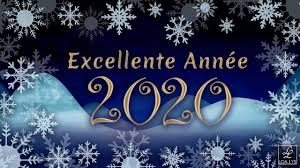 A l’occasion de la nouvelle Année 2020, le Président de la Ligue de Football de la Wilaya d’Alger, les Membres du Bureau  de  Ligue ,  le  Personnel  Administratif  et  les arbitres présentent à la famille sportive leurs meilleurs vœux de bonheur, santé et prospérité.BONNE ANNEE 2020  LE PRESIDENT                      LE SECRETAIRE GENERAL      Rachid OUKALI                             Ahmed CHENAKCommission de DisciplineSéance du Lundi 23 Décembre 2019MEMBRES PRESENTS, MESSIEURSBOUROUBA Djamel, PrésidentKHINACHE Réda, SecrétaireBOUNAZOU Rabah, membre KHAIES Dahmane, membreGHELAM Ahmed, membreDJEBRANI Abdelkader, membreMEDDOUR Rachid, membreOrdre du JourAudienceRégularisationAudienceConvocationExamen du CourrierTraitements des affairesBilan de la SéanceRégularisationDemande de régularisation de la situation disciplinaire du joueur ATSMANI Aymen Lic 01001308 FCEl-Biar Seniors, conformément à l’article 134 du code disciplinaire.La Commission décide :ATSMANI Aymen Lic 01001308 FCEB. 01 Match ferme en sus de la sanction initiale soit : 01 + 01 = 02 Matchs fermes A/C du 09.12.2019.Audience :   CRBentalhaConvocationMonsieur KEMACHE Abderrezak (Entraîneur U.15 du RC Birkhadem, est convoqué à la prochaine séance de la commission le Lundi 30.12.2019 à 12h00 (Affaire N° 418 Seniors.Examen du CourrierTraitement affaire « Honneur – Niveau I »AFFAIRE N° 394 : Match CREl-Anasser = ESHamiz du 19/12/2019 SeniorsSEKKOUM Fawzi Lic 96000033 CREA Avert Anti JeuFELFEL Zineddine Lic 98000569 CREA Avert Jeu dangereuxRAMDANI Hamza Lic 90000014 CREA Avert Jeu dangereuxGUENANE Seif Eddine Lic 97001011 CREA Avert Jeu dangereuxALI Yacine Lic 96000477 CREA Avert Jeu dangereuxKHELLALFA Ayoub Lic 95000351 ESH Avert Anti JeuBETTOUCHE Réda Karim Lic 96000561 ESH Avert Anti Jeu500 DA d’amende au CREl-Anasser pour conduite incorrecte « Article 130 du code disciplinaire ».AFFAIRE N° 395 : Match MCRouiba = NRBBab Ezzouar du 21/12/2019 SeniorsBOUYAHIAOUI Sid Ali Lic 94000018 MCR 01 Match ferme « Cumul de cartons »AISSOU Djayahia Hichem Lic 84000103 MCR Avert Jeu dangereuxMAKAOUM Omar Lic 97000396 MCR Avert Anti JeuDAMIR Mahdi Lic 95000104 MCR Avert Jeu dangereuxBENALI Messaoud Abdelouahab Lic 97001227 NRBBE Avert Jeu dangereuxAFFAIRE N° 396 : Match NRBBourouba = MBordj El-Bahri du 21/12/2019 SeniorsMEZIANI Sofiane Lic 94000362 NRBB Avert Anti JeuMELLOUK Walid Lic 92000338 NRBB Avert Anti JeuRAHICHE Fayçal Lic 81000024 NRBB Avert Anti JeuBOUKABOUS Abdellah Lic 94000414 MBB Avert Jeu dangereuxMANSOURI Sid Ali Lic 93000052 MBB Avert Anti JeuDERARDJI Mohamed Nadir Lic 99001826 MBB Avert Anti JeuBOUKEZATA Kamel Lic 99001258 MBB Avert Anti JeuAFFAIRE N° 397 : Match AREl-Harrach = HBMohammadia du 21/12/2019 SeniorsBOUFADENE Aimen Lic 97001001 HBM Avert Anti JeuAFFAIRE N° 398 : Match AHMRéghaia = IRHussein Dey du 21/12/2019 SeniorsR.A.SAFFAIRE N° 399 : Match ASAPC D = ESRouiba du 21/12/2019 SeniorsCHENBI Mourad Lic 92000327 ASAPC D Avert Jeu dangereuxBOUSBA Hichem Lic 86000128 ASAPC D Avert Anti JeuOTMANI Mounir Lic 93000058 ESR Avert Jeu dangereuxHACENE Mohamed Lic 94000114 ESR Avert Jeu dangereuxCHABANE Boualem Lic 98001173 ESR Avert Anti JeuMAMERI Aissa Lic 96000743 ESR Avert Anti JeuAFFAIRE N° 400 : Match CREl-Harrach = ESAin Taya du 21/12/2019 SeniorsBOUGUERRA Hocine Lic 93000125 ESAT Avert Anti JeuAFFAIRE N° 401 : Match ESKouba = FCBirmandreis du 19/12/2019 SeniorsHASSIANI Hocine Lic 99000019 FCB Avert Jeu dangereuxMAHIDDINE Djamel Lic 96000666 FCB Avert Jeu dangereuxZAROUR Ali Lic 91000004 FCB Avert Anti JeuAFFAIRE N° 402 : Match OMSE = NRBirtouta du 19/12/2019 SeniorsMECHKAL Aziouz Lic 93000336 OMSE Avert Anti JeuKHECHA Amar Lic 95000590 NRB Avert Anti JeuBARETCHA Zohir Lic 85000065 NRB Avert Anti JeuDJABER Amine Lic 93000191 NRB Avert Jeu dangereuxADDA Mohamed Lic 98001343 NRB Avert Anti JeuAFFAIRE N° 403 : Match CROuled Fayet = IRBMadania du 21/12/2019 SeniorsGUELLAB Brahim Lic 95000196 CROF Avert Jeu dangereuxREBAA Fateh Lic 95000334 CROF Avert Anti JeuRABAHI Saad Lic 95000120 CROF Avert Anti JeuMEKERRI Abdelhakim Lic 920000305 IRBM Avert Anti JeuBENAKILA Hamza Lic 92000305 IRBM Avert Anti JeuAFFAIRE N° 404 : Match CRBDraria = JSBAin Benian du 21/12/2019 SeniorsABADA Haitem Lic 98001466 JSBAB Avert Anti JeuBOUZEMARENE Billal Lic 95000628 JSBAB Avert Jeu dangereuxAFFAIRE N° 405 : Match ESFClairval = IRBEl-Achour du 21/12/2019 SeniorsGAHFIF Ismail Lic 95000053 ESFC Avert Anti JeuBOUHA Aissa Lic 95000542 IRBEA Avert Anti JeuCHELHA Nassim Lic 98001196 IRBEA Avert Jeu dangereuxBOUCHAKOUR Rabah Lic 94000096 IRBEA Avert Jeu dangereuxAOUDJANE Chakib Lic 690000 IRBEA Avert Anti JeuAFFAIRE N° 406 : Match ASBKouba = JSDraria du 21/12/2019 SeniorsBENABDELLAH Salim Lic 85000012 ASBK Avert Anti JeuHADJADJ Islam Lic 1002960 JSD Avert Anti JeuBOUDERBALA Abdelaziz Lic 95000435 JSD Avert Anti JeuESMAIL Anas Lic 2276 JSD Avert Anti JeuAFFAIRE N° 407 : Match NRZéralda = WBAin Benian du 21/12/2019 SeniorsTALAKALA Rouayane Lic 97000843 NRZ Avert Jeu dangereuxKHORCHI Zineddine Lic 88000183 WBAB Avert Jeu dangereuxAMER Mohamed Lamine Lic 90000046 WBAB Avert Anti JeuTraitement affaire « Honneur – Niveau II »AFFAIRE N° 408 : Match RCBordj Kiffan = ESMBRéghaia du 21/12/2019 SeniorsDJADI Anis Lic 97001249 RCBK 02 Matchs fermes « Jeu brutal »KASRAOUI Islam Lic 94000508 ESMBR 02 Matchs fermes « Jeu brutal »DJADI Amar Lic 0487 RCBK Avert Anti JeuCHERGUI Kaim Lic 92000420 RCBK Avert Anti JeuDOUKHANI Hichem Lic 92000381 RCBK Avert Jeu dangereuxCHOUABI Abdellah Lic 99000279 ESMBR Avert Anti JeuLACHI Aimad Lic 512 ESMBR Avert Jeu dangereuxTEMZI M’hamed Lic 99000717 ESMBR Avert Anti JeuCHENANE Slimane Lic 94000105 ESMBR Avert Jeu dangereux500 DA d’amende à l’ESMBRéghaia pour conduite incorrecte « Article 130 du code disciplinaire ».AFFAIRE N° 409 : Match JSSaid Hamdine = IRDjasr kacentina du 21/12/2019 SeniorsBRAHIMI Abdelfetah Lic 96011710 IRDK 01 Match ferme + 1.000 DA d’amende « Contestation de décision » + Avertissement Anti Jeu (à comptabiliser).ZOUREZ Abdelhakim Lic 94000106 IRDK Avert Anti JeuBOUZOUAOUI Mohamed Lic 92000098 IRDK Avert Anti JeuMOHAMED Belkebir Abderrahmane Lic 95000370 JSSH Avert Anti JeuABBES Mohamed Amine Lic 91000306 JSSH Avert Anti JeuAFFAIRE N° 410 : Match RCHydra = USPGué Constantine du 21/12/2019 SeniorsLADJOUZI Sid Ali Lic 91000123 RCH Avert Anti JeuGAHAM Mounir Lic 94000178 RCH Avert Anti JeuDERRADJI Abderrahim Lic 97000745 USPGC Avert Anti JeuBOUHERICHE Abderrezak Lic 98000367 USPGC 01 Match ferme + 1.000 DA d’amende « Contestation de décision »AFFAIRE N° 411 : Match NRBridja = IRBOuled Chebel du 21/12/2019 SeniorsMEROUANI Ishak Lic 88000179 NRB Avert Anti JeuGHARBI Mohamed Amine Lic 96000599 NRB Avert Anti JeuBLAL Mohamed Amine Lic 99000586 IRBOC 01 Match ferme + 1.000 DA d’amende « Contestation de décision ».AFFAIRE N° 412 : Match JSMer Soleil = OHai Badr du 21/12/2019 SeniorsSENANI Mahréz Lic 89000066 JSMS Avert Anti JeuALLAG Billal Lic 93000357 JSMS Avert Anti JeuKHERMANE Riad Lic 98001153 OHB Avert Jeu dangereuxHAFED Mohamed Lamine Lic 84000081 OHB Avert Jeu dangereuxSAKHRAOUI Liés Lic 93000267 OHB Avert Anti JeuAFFAIRE N° 413 : Match JFAin Taya = CRDergana du 21/12/2019 SeniorsBOUDA Mohamed Ali Lic 99000186 JFAT 01 Match ferme « Cumul de cartons »BAIR Abdelbari Lic 1152 CRDergana 01 Match ferme « Cumul de cartons »IZOUAOUEN Mohamed Anis Lic 9800027 CRDergana 01 Match ferme « Cumul de cartons »ARKAB Hamza Lic 97000466 CRDergana Avert Anti JeuSALMI Djamel Eddine Lic 98000571 CRDergana  Avert Jeu dangereuxBOUAMIDANE Soheib Mohamed Li 96000194 CRDergana Avert Jeu dangereux500 DA d’amende au CRDergana pour conduite incorrecte « Article 130 du code disciplinaire ».AFFAIRE N° 414 : Match JSOuled Maamar = NBMohammadia du 21/12/2019 SeniorsOULD TAYEB Hafid Lic 93000157 JSOM Avert Jeu dangereuxGACEM Mohamed Islam Lic 97001049 NBM Avert Jeu dangereuxAZZOUZ Ahmed Lic 84000023 NBM Avert Jeu dangereuxAFFAIRE N° 415 : Match IREl-Alia = CRDunes du 21/12/2019 SeniorsLABBACI Fouad Youcef Lic 95000613 CRDunes Avert Anti JeuYANINA Bachir Lic 90000078 CRDunes Avert Anti JeuKHARTA Abdeldjalil Lic 94000142 CRDunes Avert Jeu dangereuxMERZOUK Walid Lic 98000779 CRDunes Avert Jeu dangereuxHADJ KACI Samir Lic 84000084 IREA Avert Anti JeuGHANI Abdeslam Lic 92000088 IREA Avert Anti JeuRECHANE Redouane Lic 95000441 IREA Avert Anti JeuDJOUAB Mustapha Lic 91000048 IREA 01 Match ferme + 1.000 DA d’amende « Contestation de décision »BOUSBIA Moussa Lic 85000033 IREA Avert Jeu dangereux500 DA d’amende à l’IREl-Alia pour conduite incorrecte « Article 130 du code disciplinaire »AFFAIRE N° 416 : Match JSMRouiba = CRBHeuraoua du 21/12/2019 SeniorsZIANE Sid Ali Lic 97000379 CRBH Avert Jeu dangereuxBARHAMED Fodil Lic 95000175 CRBH 01 Match ferme + 1.000 DA d’amende « Contestation de décision »AFFAIRE N° 417 : Match ODeux Moulins = FCEl-Biar du 21/12/2019 SeniorsGHADJATTI Sami Lic 94000489 FCEB 02 Matchs fermes « Faute Grave »LACHI Aghiles Lic 98001426 FCEB 01 Match ferme + 1.000 DA d’amende « Contestation de décision »OULD MOHAMED Abdelaziz Lic 896 FCEB Avert Anti JeuMEHENNAOUI Abdelkader Lic 92000043 FCEB Avert Anti JeuHAMI Walid Lic 90000039 ODM Avert Anti JeuBOUKHEMKHEM Lokmane Lic 97000576 ODM Avert Jeu dangereuxAFFAIRE N° 418 : Match RCBirkhadem = WRBelouizdad du 19/12/2019 SeniorsAprès lecture des rapports de l’arbitre et déléguéLa Commission décide :KEDENDEL Abderrahmane Lic 99000268 RCB Avert Anti JeuDJENDJEL Billal Lic 98001183 RCB Avert Jeu dangereuxALLAOUI Farradji Younes Lic 94000110 WRB Avert Anti JeuOGAB Ziad Si Hadj Edine Lic 2706 WRB Avert Anti JeuSEFFAR Wassim Lic 94000360 WRB Avert Anti JeuKEMACHE Abderrezak Lic 71000036 « Entraîneur U.15 - RCBirkhadem» est suspendu jusqu’à audition.AFFAIRE N° 419 : Match Rapid Belouizdad = ARBEE du 19/12/2019 SeniorsDELBAZ Mohamed Islam Lic 91000010 R.B Avert Anti JeuSAIGHI Billel Lic 97000987 R.B Avert Jeu dangereuxABED Mossaab Lic 97001236 R.B Avert Jeu dangereuxYAHIA ESSAIDI Mahmoud Lic 98001447 R.B Avert Jeu dangereuxBASSAID Sami Lic 96000694 ARBEE Avert Anti JeuGORMANE Abdelkader Lic 86000111 ARBEE Avert Jeu dangereuxGHROUS Mohamed Lic 97001259 ARBEE Avert Anti JeuFERKHI Yahia Lic 97000537 ARBEE Avert Jeu dangereuxAFFAIRE N° 420 : Match WRKouba = JSBahdja du 19/12/2019 SeniorsMENIGHER Abdelbasset Lic 99000396 WRK Avert Jeu dangereuxCHIKH Ziad Lic 95000201 WRK Avert Anti JeuAHMED Chaouche Ahmed Adel Lic 92000405 JSB Avert Jeu dangereuxMAAMRI Tadjeddine Lic 97000637 JSB Avert Anti JeuCHERGUI Nourdine Lic 69000054 WRK 01 Match ferme + 1.000 DA d’amende « Contestation de décision ».Traitements affaires « Pré-Honneur – 1er Groupe »AFFAIRE N° 421 : Match JSBBab Ezzouar = USHAbane Ramdane du 19/12/2019 SeniorsIZRARATINE Mohamed Lic 96000199 JSBBE Avert Jeu dangereuxBOUHARINE Nassim Lic 99000347 JSBBE Avert Jeu dangereuxHASSAM Mohamed Lic 97000785 USHAR Avert Jeu dangereuxYAHIA Djaafri Lic 89000168 USHAR Avert Anti JeuKACEM Yacine Lic 97001117 USHAR Avert Jeu dangereuxTraitements affaires « Pré-Honneur – 2ème Groupe »AFFAIRE N° 422 : Match ESCBaraki = USBBachdjarrah du 19/12/2019 SeniorsROUBA Rami Lic 97000723 ESCB 02 Matchs fermes « Faute Grave »BOUZIANI Ahcéne Lic 00001831 USBB Avert Anti JeuTraitements affaires « Pré-Honneur – 3ème Groupe »AFFAIRE N° 423 : Match FCHarrach = ASTTelemly du 19/12/2019 SeniorsAprès lecture de la feuille de match.Après lecture des rapports de l’arbitre et du déléguéLa Commission décide :BOULBEKLIZ Abderrezak Lic 96000704 ASTT 04 Matchs fermes + 5.000 DA d’amende insulte envers officiel en fin de partie.BELMOKHTAR Mohamed Li 88000187 ASTT 04 Matchs de suspension, dont 02 Matchs fermes et 02 Matchs avec sursis. + 5.000 DA d’amende insulte envers officiel.MIHOUBI Abdelkader Lic 96000716 ASTT 04 Matchs de suspension, dont 02 Matchs fermes et 02 Matchs avec sursis + 5.000 DA d’amende insulte envers officiel.LARBI Bey Mohamed Lic 98001498 FCH Avert Anti JeuALLAOUA Adel Lic 90000076 FCH Avert Anti JeuTARAFI Boualem Lic 98001473 ASTT Avert Anti JeuTraitements affaires « Pré-Honneur – 4ème Groupe »AFFAIRE N° 424 : Match NRBouchaoui = USAin Benian du 19/12/2019 SeniorsAOUDIA Ghilas Lic 87000189 NRB Avert Anti JeuTraitements affaires « Pré-Honneur – 1er Groupe »AFFAIRE N° 425 : Match JSBBachdjarrah = WRDBK du 21/12/2019 SeniorsAprès lecture de la feuille de match.Après lecture des rapports de l’arbitre et du déléguéLa Commission décide :BOUCIOUF Idir Lic 91000052 WRDBK 04 matchs fermes + 5.000 DA d’amende Comportement Anti Sportif envers officiel.IFTENE Djamel lic 98001324 WRDBK Avert Jeu dangereuxIFTENE Mohamed Lic 98001325 WRDBK Avert Jeu dangereuxBENMOBKHOUT Abderrahmane Lic 96000076 JSBB Avert Anti JeuOUKIL Mohamed Riadh Lic 00000463 JSBB Avert Anti JeuAFFAIRE N° 426 : Match IRBAin Taya = AASRéghaia du 21/12/2019 SeniorsSAHLI Walid Lic 91000299 IRBAT 01 Match ferme « Cumul de cartons »Traitements affaires « Pré-Honneur – 2ème Groupe »AFFAIRE N° 427 : Match MOBentalha = WRHai Badr du 21/12/2019 SeniorsAprès lecture de la feuille de match.Après lecture des rapports de l’arbitre et du déléguéLa Commission décide :BOUHALISSA Abderraouf Lic 95000662 MOB 03 Matchs fermes + 1.500 DA d’amende Agression envers à adversaireEL-KADI Ghiles Lic 89000204 WRHB 03 Matchs fermes + 1.500 DA d’amende Agression envers adversaireABDERRAHMANE Bouchelouh Lic 9901822 MOB 01 match ferme + 1.000 DA d’amende « Contestation de décision »KOBBI AHMED Ali Sadek Lic 95000649 MOB Avert Jeu dangereuxCHAID DRAA Samir Lic 83000074 WRHB 01 Match ferme + 1.000 DA d’amende « Contestation de décision »OUGHLIS Abdelfateh Billel Lic 92000435 WRHB Avert Anti JeuBENMALEK Djamel Eddine Lic 91000304 WRHB Avert Anti JeuAFFAIRE N° 428 : Match CRMHarrach = ASCEucalyptus du 21/12/2019 SeniorsYOUSFI Chemsseddine Lic 90000168 CRMH 01 match ferme + 1.000 DA d’amende « Contestation de décision »AISSAOUI Badreddine Lic 99000755 CRMH Avert Anti JeuAFFAIRE N° 429 : Match MRBaraki = OGué Constantine du 21/12/2019 SeniorsBOUZOUAOUI Djamel Lic 79000052 MRB Avert Anti JeuMORAKAB Boudjemaa Lic 87000186 OGC 01 match ferme + 1.000 DA d’amende « Contestation de décision »DEGHMOUM Haitem Lic 95000250 OGC Avert Anti JeuSEBBACHE Tarek Lic 97000243 OGC Avert Jeu dangereuxAFFAIRE N° 430 : Match CRMBab Ezzouar = CRBentalha du 21/12/2019 SeniorsAprès lecture de la feuille de match.Après lecture des rapports de l’arbitre et du déléguéLa Commission décide :KHANFRI Abderrahmane Lic 92000170 CRMBEz 01 match ferme + 1.000 DA d’amende « Contestation de décision »ZOBIRI Mohamed Lic 91000177 CRMBEz Avert Anti JeuKERBADJ Tawfik Lic 92000246 CRMBEz Avert Jeu dangereuxLOUAHAB Abdelhakim Lic 98001285 CRMBEz Avert Anti JeuZOBIRI Abdelmadjid Lic 98001441 CRMBEz Avert Jeu dangereuxHAICHEUR Souhaib Lic 97001301 CRBentalha 01 Match ferme + 1.000 DA d’amende « Contestation de décision »ADNANE Sid Ali Lic 96000735 CRBentalha Anti JeuBOUTOUTA Adel Lic 99000672 CRBentalha Avert Anti JeuABBAS Farouk « Entraîneur CRBentalha Lic 74000021 01 Match ferme de la sanction initiale  + 02 matchs fermes de la sanction supplémentaire = 03 matchs fermes + 10.000 DA d’amende non-respect des décisions de l’arbitre ‘Refus d’obtempérer après un ordre de l’arbitre de quitter le terrain « Article 122 »500 DA d’amende au club CRMBab Ezzouar pour conduite incorrecte « Article 130AFFAIRE N° 431 : Match IRBMaqaria = ARBOued Koriche du 21/12/2019 SeniorsATTMANE EL-AKEUB Souhil Oussama Lic 94000171 ARBOK 01 match ferme « Cumul de cartons ».GUERROUDJ Hichem Lic 87000051 ARBOK Avert Jeu dangereuxBOUDJEMAI Riad Lic 87000052 ARBOK Avert Jeu dangereuxHADDOUCHE Mohamed Anis Lic 98000863 IRBMaq Avert Anti JeuMOUHELBI Mohamed Lic 00001483 IRBMaq Avert Anti JeuBOUCHEMLA Mouad Lic 98001068 IRBMaq Avert Jeu dangereuxAFFAIRE N° 432 : Match CRSidi M’hamed = CRBBachdjarrah du 21/12/2019 SeniorsBOUDJOU Zakaria Lic 99001287 CRBB Avert Jeu dangereuxSAHRAOUI Mohamed Amine lic 99000011 CRBB Avert Anti JeuAFFAIRE N° 433 : Match RCBouzaréah = TRBB du 21/12/2019 SeniorsLOUKAL Fares Lic 00000899 TRBB 01 match ferme + 1.000 DA d’amende « Contestation de décision »CHEBOUTI Adlane Lic 97001109 TRBB 01 Match ferme + 1.000 DA d’amende « Contestation de décision »CHOUGUI Mehdi Lic 91000077 TRBB Avert Anti JeuFENNOUCHE Mohamed Lic 00000959 TRBB Avert Anti JeuBOUMESHAD Walid lic 93000044 RCBz Avert Anti JeuAFFAIRE N° 434 : Match CRMBirkhadem = WAlger Centre du 21/12/2019 SeniorsHATTOU Abdelmalek Lic 95000098 CRMB 01 match ferme + 1.000 DA d’amende « Contestation de décision »OUACHERINE Fateh Lic 85000100 CRMB Avert Jeu dangereuxHENOUZ Abderrezak lic 84000087 CRMB Avert Anti JeuBOUCHIBA Chiheb Ennour Lic 96000311 CRMB Avert Anti JeuBELMADI Ahmed Takieddine Lic 99001535 CRMB Avert Jeu dangereuxHADDAD Nadir Lic 95000138 WAC Avert Jeu dangereuxHAMMOUDI Ismail Lic 98000693 WAC Avert Anti JeuLALLAOUI Amine Lic 99000633 WAC Avert Jeu dangereux500 DA d’amende au club CRMB pour conduite incorrecte « Article 130 »Traitements affaires « Pré-Honneur – 4ème Groupe »AFFAIRE N° 435 : Match MCDouéra = JSMahelma du 21/12/2019 SeniorsCHOUIA Nadjib Lic 88000190 MCD Avert Anti JeuLAICHI Samir Lic 96000720 MCD Avert Anti JeuBENKOUITEN Billel Lic 94000479 JSM Avert Anti JeuLEKAL Mohamed Lic 92000115 JSM Avert Anti JeuAFFAIRE N° 436 : Match NRBSouidania = WAKhraicia du 21/12/2019 SeniorsBOUDJENOUIA Abdellatif Lic 98000914 WAK 01 Match ferme « Cumul de cartons »BOUMAKHLOUF Lakhdar Lic 00001235 WAK Avert Anti JeuBENSOUILAH Salah eddine Lic 98001447 WAK Avert Anti JeuHAFSI Lyés Lic 97001081 NRBS Avert Anti JeuGORINE Mohamed Lic 90000206 NRBS Avert Anti JeuAFFAIRE N° 437 : Match NMZéralda = ESOuled Fayet du 21/12/2019 SeniorsCHERIGUI Naim lic 98001081 NMZ 02 Matchs fermes « Jeu Brutal »BENKHADEM Youcef Lamine Lic 95000179 ESOF 02 Matchs fermes + 1.000 DA d’amende « Contestation de décision »TAHAR BELLAR Moussa Lic 3003480 ESOF 01 Match ferme + 1.000 DA d’amende « Contestation de décision »GUETTAF Chemsseddine Lic 90000148 NMZ Avert  Anti JeuFERLI Brahim Lic 97000996 NMZ Avert Jeu dangereuxFEKARI Malik Lic 96000400 NMZ Avert Jeu dangereuxBOUNEDJAR Mohamed Islem Lic 98001414 NMZ Avert Anti Jeu500 DA d’amende au club NMZéralda pour conduite incorrecte « Article 130 »AFFAIRE N° 438 : Match NORahmania = DRBaba Hassene du 21/12/2019 SeniorsAprès lecture de la feuille de match.Après lecture des rapports de l’arbitre et du déléguéLa Commission décide :KAIBECHE Boumediene Lic 90000267 NOR 06 mois fermes de suspension + 10.000 DA d’amende Crachat envers officiel.ZIDANE Fouad Lic 87000050 NOR Avert Jeu dangereuxALI Naili Lic 97001251 NOR Avert Anti JeuBENAISSAOUI Laid Lic 94000485 NOR Avert Anti JeuZAOUCHE  Islem Lic 97000965 DRBH 01 match ferme + 1.000 DA d’amende « Contestation de décision »AMMEN Youcef Lic 98000730 DRBH Avert Anti JeuYEDDOU Bilel Lic 00000804 DRBH Avert Jeu dangereux500 DA d’amende au club NORahmania pour conduite incorrecte « Article 130 »AFFAIRE N° 439: Match CRSouachette = CMBordj Kiffan du 21/12/2019 SeniorsAprès lecture de la feuille de match.Après lecture des rapports de l’arbitre et du déléguéAttendu que la partie n’a pas eu sa durée réglementaire.Attendu qu’à la 71ème minutes de jeu, le joueur de l’équipe C.R.Souachette                  MAHMOUDI Brahim Lic 96000335 commet une faute sur un joueur de l’équipe du C.M.Bordj Kiffan. Et l’arbitre lui donna un carton jaune.Attendu qu’en ce moment ce joueur de l’équipe C.R.Souachette crachat sur l’arbitre et l’insulte, à cet effet l’arbitre lui brandit  le carton rouge, synonyme d’expulsion.Attendu que tout de suite ce joueur se dirige vers l’arbitre est l’agresse d’un coup de poing en plein visage.Attendu que l’ensemble des joueurs de l’équipe du C.R.Souachette courent après l’arbitre pour l’agresser, et le joueur OUALI Abdelkader Lic 94000117 CRSouachette agresse l’arbitreet lui déchire le maillot.Attendu que certains joueurs de l’équipe CRSouachette assiègent l’arbitre dans les vestiaires et l’insultent.Attendu que l’arbitre n’étant plus en possession de ses capacités morales et physique, met fin à la partie, alors que le score était de 02 buts à 01 en faveur de l’équipe du CMBordj Kiffan.La Commission décide :Match perdu par pénalité à l’équipe du C.R.Souachette pour en attribuer le gain à l’équipe du CMBordj Kiffan qui marque 03 Points et un score de 03 buts à 00. « Article 65 »MAHMOUDI Brahim Lic 96000355 CRSouachette. 01 An de suspension ferme +                10.000 DA d’amende pour agression envers officiel « Article 114 » + Avertissement Jeu dangereux à comptabilisé.OUALI Abdelkader Lic 94000117 CRSouachette. 01 An de suspension ferme +                   10.000 DA d’amende pour agression envers officiel « Article 114 » + 01 match ferme +                    1.000 DA d’amende « Contestation de décision »KADA Belkacem Lic 8400059 CRSouachette Avert Anti JeuNEMOCHI Nadjib Lic 96000320 CMBK Avert Jeu dangereux2.500 DA d’amende pour C.R.Souachette. Mauvaise organisation « Article 131 ».Traitements affaires « J E U N E S »AFFAIRE N° 477: Match ESAin Taya = AREl-Harrach du 20/12/2019 = U.19 =BENDAAS yacine Lic 01002380 AREH 01 match ferme « Cumul de cartons »CHAOUCHI Oussama Lic 01001594 AREH Avert Jeu dangereuxABELI Abderrahim Lic 03000238 ESAT Avert Jeu dangereuxKHADIR Mérouane Lic 010000837 ESAT Avert Jeu dangereuxAFFAIRE N° 478: Match ESHamiz = AHMRéghaia du 20/12/2019 = U.19 =BAHLOULI Ali Lic 0200033 ESH Avert Anti JeuSAIDI Fouzi lic 01001191 AHMR Avert Anti JeuAFFAIRE N° 479: Match HBMohammadia = MCRouiba du 22/12/2019 = U.19 =GHENNAI Rayane lic 0100522 HBM 01 match ferme + 1.000 DA d’amende « Contestation de décision »AFFAIRE N° 480: Match IRHussein Dey = MBordj El-Bahri du 20/12/2019 = U.19 =AIT HAMOUDI Abderrahim Lic 02002245 IRHD Avert Jeu dangereuxYOUSFI Djamel Lic 01001708 MBB Avert Jeu dangereuxAFFAIRE N° 481: Match JSDraria = NRBirtouta du 21/12/2019 = U.19 =ATROUZ Hamza Lic 02003228 JSD Avert Anti JeuTELMOUNE Mohamed Lic 02002291 JSD 01 Match ferme + 1.000 DA d’amende « Contestation de décision »BOUTAHRAOUI Ilyes Lic 02000105 NRB 01 match ferme + 1.000 DA d’amende « Contestation de décision »MERAH Ayoub Lic 02000026 NRB Avert Anti JeuHAMOUDI Hossam Lic 01001081 NRB 01 match ferme + 1.000 DA d’amende « Contestation de décision »AFFAIRE N° 482: Match WBAin Benian = ESFClairval du 19/12/2019 = U.19 =DEBBACHI Lyes Lic 01000181 WBAB Avert Anti JeuAOUISSI Farouk Lic 02002079 ESFC Avert Anti JeuKERFA Said Lic 01001368 ESFC 01 Match ferme + 1.000 DA d’amende « Contestation de décision »SKENDER Zineddine Lic 01001653 ESFC Avert Anti JeuAFFAIRE N° 483: Match FCirmandreis = CRBDraria du 21/12/2019 = U.19 =KARA ALLAH Yacine Lic 03003620 FCB Avert Jeu dangereuxBENDRIS Mouad Ali Lic 03001425 FCB 01 match ferme + 1.000 DA d’amende « Contestation de décision »BOUAZABIA Yasser Lic 01000566 FCB 01 match ferme + 1.000 DA d’amende « Contestation de décision »SMAIL Fares Lic 02002156 FCB 01 Match ferme + 1.000 DA d’amende « Contestation de décision »KEMICHE Akrur Lic 0200874 CRBD Avert Jeu dangereuxBELKADI Omar Lic 01001911 CRBD 01 Match ferme + 1.000 DA d’amendeAYADI Oussama Lic 02000595 CRBD 01 Match ferme + 1.000 DA d’amende « Contestation de décision »GALI Zakaria Lic 9200040 « Entraîneur CRBD U.19 » 01 Match ferme + 1.000 DA d’amende « Contestation de décision »MOKHTARI Mouhoub Lic 82000076 « Entraîneur FCB U.19 » 01 Match ferme + 1.000 DA d’amende « Contestation de décision »2.500 DA d’amende au F.C.Birmandreis pour conduite incorrecte « Article 107 du code disciplinaire ».AFFAIRE N° 484: Match RCHydra = Rapid Belouizdad du 20/12/2019 = U.19 =SALEM Rayane Lic 01002908 R.B Avert Anti JeuAMIROUCHE Wail Lic 01002834 R.B Avert Anti JeuKEFIF Salah Lic 01000164 R.B Avert Anti JeuAFFAIRE N° 485: Match OHai Badr = IREl-Alia du 20/12/2019 = U.19 =BELKACEM Laid Lic 01002572 OHB Avert Jeu dangereuxDIB Abdelmadjid Lic 01001462 IREA Avert jeu dangereuxAFFAIRE N° 486: Match ESRouiba = NRBBourouba du 20/12/2019 = U.19 =BOUROUF Abdelkrim Lic 02000629 ESR Avert Anti JeuTOUKAL Chouaib Lic 02002332 NRBB Avert Jeu dangereuxAFFAIRE N° 487: Match CRDerana = ESMBRéghaia du 21/12/2019 = U.19 =BENSBA Hani Lic 01002395 CRD Avert jeu dangereuxSBOUAI Hocine Lic 02003798 CRD Avert Anti JeuBENNABIL Ryad Lic 02001537 ESMBR Avert Anti JeuAFFAIRE N° 488: Match JSMer Soleil = RCBordj Kiffan du 21/12/2019 = U.19 =MECHACHE Saber Lic 01000309 JSMS Avert Anti JeuBELAICHE Ayoub Lic 02003938 RCBK 01 match ferme + 1.000 DA d’amende « Contestation de décision »AFFAIRE N° 489: Match CRDunes = ESBab Ezzouar du 20/12/2019 = U.19 =BOUICHA Réda Lic 01001611 CRD Avert Anti JeuBOUCHENINE Mohamed Amine Lic 01002003 CRD Avert Anti JeuAFFAIRE N° 490: Match ARBEE = JSSaid Hamdine du 20/12/2019 = U.19 =SADOUN Mohamed Athmane Lic 02000971 ARBEE Avert  Anti JeuMAHMOUDI Billel lic 02003691 ARBEE Avert Jeu dangereuxGUERFI Zakaria Lic 02003973 ARBEE Avert Jeu dangereuxBOUKERMA Adlane Lic 02001350 ARBEE Avert Anti JeuLAALAM Djaber Lic 01003296 JSSH Avert Anti JeuBENTALLAH Hichem lic 02003654 JSSH 01 Match ferme + 1.000 DA d’amende « Contestation de décision »AFFAIRE N° 491: Match FCEl-Biar = JSBahdja du 20/12/2019 = U.19 =Après lecture de la feuille de match.Après lecture du rapport de l’arbitre.La Commission décide :MESBAHI Walid Lic 01002636 FCEB 02 matchs fermes + 1.500 DA d’amende Agression envers adversaire « Article 95-1 »AFFAIRE N° 492: Match WRBelouizdad = NRBridja du 21/12/2019 = U.19 =ZOUBIRI Farés Lic 02003545 NRB 01 match ferme « Cumul de cartons »DAOUI Slem Lic 01002727 NRB Avert Anti JeuAFFAIRE N° 493: Match CRSouachette = WRDBK du 20/12/2019 = U.19 =OUDJANI Mahdi lic 02002338 CRS 02 matchs fermes + 7.000 DA d’amende insulte envers officiel « Article 100 du code disciplinaire »KABEL Billel Lic 01002972 CRS Avert Anti JeuAHMED Mohamed Lic 01001555 CRS 01 match ferme + 1.000 DA d’amende « Contestation de décision »YAHI Aymen Lic 01001619 WRDBK Avert Jeu dangereuxTAIBI Khaled Lic 02002497 WRDBK Avert Anti JeuBOURAS Ramdane Lic 04000027 « Entraîneur CRS » 01 Match ferme + 1.000 DA d’amende « Contestation de décision »AFFAIRE N° 494: Match CRHai Nasr  AASRéghaia du 20/12/2019 = U.19 =HAMADAT Lyachi Lic 01000656 CRHN Avert Jeu dangereuxAFFAIRE N° 495: Match JSBordj Bahri = JSBBab Ezzouar du 21/12/2019 = U.19 =RIHANA Abdeldjalil Lic 0100383 JSBB 02 Matchs fermes + 10.000 DA d’amende (Menace envers officiel » « Article 105 »BOUKABOUS Youcef Lic 01000378 JSBB 01 match ferme « Cumul de cartons »AFFAIRE N° 496: Match ESKouba = CROuled Fayet du 20/12/2019 = U.19 =GUITOUNE Oussama Lic 01001124 ESK Avert Anti JeuAFFAIRE N° 497: Match ESCBaraki = OGué Constantine du 19/12/2019 = U.19 =ZERROUKI Messaoud Lic 02003889 ESCB 01 Match ferme « Cumul de cartons »CHENOUI Younes Lic 02001660 ESCB Avert Anti JeuBECHIRI Oussama Lic 01001529 OGC Avert Jeu dangereuxAFFAIRE N° 498: Match CRMBirkhadem = RCBouzaréah du 22/12/2019 = U.19 =DJIDI Mohamed Lic 01002489 RCB 02 matchs fermes + 1.500 DA d’amende Agression envers adversaire « Article 95 du code disciplinaire »GUECHTOULI Aymen Lic 02001341 CRMB 02 matchs fermes + 1.500 DA d’amende Agression envers adversaire « Article 95 du code disciplinaire »MERADI Abdellah Lic 01002490 RCB Avert Anti JeuGUEDOUM Imad Lic 01002492 RCB Avert Anti JeuBENCHIKHA Foudil Lic 02003376 RCB Avert Anti JeuBERADJA Samir lic 01002917 RCB Avert Anti JeuBOUGUERA Amine Lic 02002345 RCB Avert Ani JeuRAHIM Abderrahim Lic 01003113 CRMB Avert Anti JeuMOKDAD Abdennour Lic 02001343 CRMB 01 Math ferme + 1.000 DA d’amende « Contestation de décision »2.500 DA d’amende au R.C.Bouzaréah pour conduite incorrecte « Article 107 du code disciplinaire »AFFAIRE N° 499 Match IRGaridi Kouba = ASTTelemly du 22/12/2019 = U.19 =DJAFRI Rostani Lic 02003351 IRGK Avert jeu dangereuxBOUDOUR Mohamed Lic 01000681 IRGK Avert Jeu dangereuxAFFAIRE N° 500: Match CRSiid M’hamed = ARBOued Koriche du 21/12/2019 = U.19 =BALIT Ali Lic 01002857 ARBOK Avert Anti JeuCHAOUCHE Nacer Lic 01002649 ARBOK Avert Anti JeuAFFAIRE N° 501: Match JSOuled Mendil = ESOuled Fayet du 20/12/2019 = U.19 =KARA Aimen Lic 0100042 ESOF Avert Anti JeuKHERCHAOUI Oussama Lic 02002229 ESOF Avert Anti JeuAFFAIRE N° 502: Match NRBSouidania = NRBouchaoui du 20/12/2019 = U.19 =RABIA Larbi Lic 02003595 NRBS Avert Anti JeuMOKRANI Anis Lic 01000145 NRBS Avert Jeu dangereuxCHERMAT Seif Eddine Lic 01003092 NRB Avert Anti JeuAFFAIRE N° 503: Match USDraria = ARStaouéli du 20/12/2019 = U.19 =DAHMANE Oussama Lic 01002749 USD Avert Anti JeuAYADI Ayoub Lic 02003596 USD Avert Jeu dangereuxBERICHE Mohamed Anis Lic 01003760 USD Avert Anti JeuMOUICI Khalil Lic 01000772 ARSt Avert Anti JeuFATMI Noureddine Hichem Lic 02002962 ARSt Avert Anti JeuAFFAIRE N° 504: Match CRBTessala Merdja = Affak BEO du 21/12/2019 = U.19 =Otmane Chérif Lic 02002681 CRBTM Avert Jeu dangereuxTOUDERTE Ali Lic 01003025 Affak BEO Avert Jeu dangereuxAFFAIRE N° 505: Match Kora Land = Rapid Benzerga du 19/12/2019 = U.19 =BEHLIL Yacine Lic 01003292 K.Land 01 Match ferme « Cumul de cartons »ARAB Salim Lic 02000979 K.Land Avert Jeu dangereuxABBACHE Ahmed Lic 01000835 R.B Avert Jeu dangereuxHARATH Mohamed Lic 7600078 « Entraîneur Kora Land » 01 match ferme + 1.000 DA d’amende « Contestation de décision »AFFAIRE N° 506: Match USZSiid Moussa = NRDiar Afia Bourouba du 21/12/2019 = U.19 =TAMERT Ismail Lic 02003411 USZM Avert Anti JeuEL-KELABOUR Ismail Lic 0200397 USZSM Avert Jeu dangereuxRAHMOUNI Imad Eddine Lic 01003256 NRDA 01 match ferme + 1.000 DA d’amende « Contestation de décision »BELFAGROUNE Anis Lic 02004021 NRDA Avert Anti JeuAIDOUD Sud Ahmed Lic 02001765 NRDA 01 match ferme + 1.000 DAd’amende « Contestation de décision »AFFAIRE N° 507: Match JSMRouiba = ESMBRéghaia du 25/10/2019 = U.19 =FOUDIL Toufik Lic 01003038 JSMR Avert Anti JeuIZZA Abdeldjalil Lic 3001500 JSMR Avert Jeu dangereuxDJOUAHRA Samy Lic 01000428 ESMBR Avert Jeu dangereuxSALMI Adel Lic 03001402 ESMBR 01 match ferme + 1.000 DA d’amende « Contestation de décision »AFFAIRE N° 508: Match IRHussein Dey = MBordj Bahri du 20/12/2019 = U.17 =OHAYA Houmam Lic 04002180 MBB Avert Anti JeuHAMIDI Imad Lic 03000585 MBB Avert Anti JeuAFFAIRE N° 509: Match CRBHeuraoua = ESMadina Djadida du 22/12/2019 = U.17 =HADJAMA Mohamed Lic 04001083 ESMD Avert Jeu dangereuxBAOUH Ahmed Lic 03002420 CRBH Avert Jeu dangereuxAFFAIRE N° 510: Match CREl-Harrach = ASAPC DEB du 20/12/2019 = U.17 =Après lecture de la feuille de match.Après lecture du rapport de l’arbitre.La Commission décide :GACEM Abdenour Lic 03003456 CREH 02 Matchs fermes + 1.500 DA d’amende Agression envers adversaire « Article 95 du code disciplinaire »BOUHARATI Imaddine Lic 03000798 CREH 02 Matchs fermes + 7.000 DA d’amende insulte envers officiel « Article 100 du code disciplinaire »AFFAIRE N° 511: Match CRSouachette = WRDBK du 21/12/2019 = U.17 =BOUDANA Daoud Lic 04003535 WRDBK 01 match ferme + 1.000 DA d’amende « Contestation de décision »BOUROUHOU Zineddine Lic 03000113 WRDBK Avert Anti JeuBOULYAR Khalid Lic 04002807 WRDBK Avert Anti JeuTALBI Imad Eddine Lic 03003848 CRS Avert Anti JeuAFFAIRE N° 512: Match ESAin Taya = AREl-Harrach du 21/12/2019 = U.17 =TITOUCHE Abdelmalek Lic 04000811 ESAT Avert Jeu dangereuxMEDJAOUI Anés Lic 03000215 ESAT Avert Anti JeuYOUSFI Redouane Lic 04003451 AREH Avert Jeu dangereuxOSMANE Rafik Lic 03003191 AREH Avert Jeu dangereuxAFFAIRE N° 513: Match NRBBab Ezzouar = CREl-Anasser du 20/12/2019 = U.17 =BENDRHIM Samir Lic 04002178 CREA Avert Jeu dangereuxCHABANI Younes Lic 03002537 NRBBE Avert Jeu dangereuxAFFAIRE N° 514: Match IRHussein dey = NRBBab Ezzouar du 17/12/2019 = U.17 =MADJER Abdelhafid Lic 03002668 NRBBE 01 Match ferme « Cumul de cartons »AFFAIRE N° 515: Match ESHamiz = AHMRéghaia du 20/12/2019 = U.17 =HAMADI Ramzi Lic 03001488 ESH Avert Jeu dangereuxARIBI Farouk Lic 03001626 AHMR Avert Jeu dangereuxAFFAIRE N° 516: Match HBMohammadia = MCRouiba du 22/12/2019 = U.17 =MESSADEG Abdelhak Lic 03001986 HBM 01 match ferme + 1.000 DA d’amende « Contestation de décision »ISKOUNEN Rachid Lic 04002268 HBM Avert Anti JeuSELLAMI Allaaddine Lic 03002111 MCR Avert Anti JeuAFFAIRE N° 517: Match IREl-Alia = OHai Badr du 20/12/2019 = U.17 =SAOUDI Abderrahim Lic 03003959 IREA Avert Jeu dangereuxDROUICHE Mohamed Lic 04003265 OHB Avert Jeu dangereuxAFFAIRE N° 518: Match CRDergana = ESMBRéghaia du 21/12/2019 = U.17 =CHAKOUR Farés Lic 03001383 ESMBR 01 match ferme « Cumul de cartons »MOULOUD Saneh Lic 03000894 ESMBR Avert Anti JeuKHEFIF Hocine Lic 03001857 ESMBR Avert Anti JeuCHIA Chouaib Lic 04001129 ESMBR Avert Jeu dangereuxAFFAIRE N° 519: Match JSMRouiba = ESMBRéghaia du 26/12/2019 = U.17 =CHAKOUR Fares Lic 03001383 ESMBR Avert Anti JeuFENNICHE Zakaria Lic 04001132 ESMBR Avert Jeu dangereuxLAIACHI Abderrahim Lic 0400333 SMR Avert Anti JeuAFFAIRE N° 520: Match IRBEl-Achour = ASBKouba du 19/12/2019 = U.17 =MESSAOUDENE Abderrahim Lic 03002525 ASBK Avert Anti JeuGAGHI Khalil Lic 03006322 IRBEA Avert Jeu dangereuxAFFAIRE N° 521: Match IRBMadania = OMSE du 19/12/2019 = U.17 =BESSAOUD Amine Oussama Lic 03002962 IRBM Avert Jeu dangereuxBOUSSENEN Ilyes Lic 04003286 IRBM Avert Anti JeuFOUFOU Mokhtar Lic 76000065 « Entraîneur IRBM » 01 Match ferme + 1.000 DA d’amende « Contestation de décision »AFFAIRE N° 522: Match JSDraria = NRBirtouta du 21/12/2019 = U.17 =BESSAAD Abderraouf Lic 03003589 NRB Avert Anti JeuBENSLIMANE Omar Lic 03000229  NRB Avert Anti JeuSELLAMI Taha Lic 04003222  NRB Avert Anti JeuAFFAIRE N° 523: Match FCBirmandreis = CRBDraria du 21/12/2019 = U.17 =ANSER Billel Lic 03001909 CRBD Avert Jeu dangereuxMADDADI Mohamed Lic 03004109 FCB Avert Anti JeuMANSOURI Ilyes Lic 03001695 FCB Avert Jeu dangereuxSMAIL Zineddine Lic 03002363 FCB Avert Anti JeuAFFAIRE N° 524: Match RCHydra = Rapid Belouizdad du 20/12/2019 = U.17 =SEKHI Hocine Lic 04000843 R.B Avert Anti JeuHEBBACHE Mouad Lic 03003658 R.B Avert Jeu dangereuxDERBANE Mohamed Lic 03000908 RCH Avert Anti JeuMELLAL Mohamed Lic 03003553 R.B Avert Jeu dangereuxBOURAS Sadek Lic 04003141 R.B 01 Match ferme + 1.000 DA d’amende « Contestation de décision »AFFAIRE N° 525: Match ARBEE = JSSaid Hamdine du 20/12/2019 = U.17 =OUCHENE Boumediene Lic 03004204 ARBEE Avert Anti JeuMEDDAHI Youcef Lic 03001102 JSSH Avert Anti JeuAZIZA Sid Ahmd Lic 03001212 JSSH Avert Anti JeuLAZALI Moncef Lic 03001253 JSSH Avert Anti JeuAFFAIRE N° 526: Match FCEl-Biar = JSBahdja du 20/12/2019 = U.17 =MAHARI Oussama Lic 04000199 FCEB Avert Anti JeuHADDAD Zineddine Lic 0300785 FCEB Avert Anti JeuLAROUSSI Raouf Lic 03000076 JSB Avert Anti JeuAFFAIRE N° 527: Match RCBirkhadem = WRKouba du 21/12/2019 = U.17 =HOUADI Badreddine Lic 03003095 RCBK Avert Anti JeuSOUICI Zineddine Lic 03002671 WRK Avert Anti JeuAFFAIRE N° 528: Match CRHamiz = CMBordj Kiffan du 21/12/2019 = U.17 =BOUAMAMA Sifeddine Lic 03001623 CMBK Avert Jeu dangereuxADJALI Alaeddine Lic 04001340 CMBK 01 Match ferme + 1.000 DA d’amende « Contestation de décision »LEGHMIZI Mahdi Lic 03003529 CRH Avert Jeu dangereuxKHALFI Walid Lic 03003527 CRH Avert Jeu dangereuxHAMMAD Abdelmalek Lic 03003552 CRH Avert Anti JeuAFFAIRE N° 529: Match JSBordj Bahri = JSBBab Ezzouar du 21/12/2019 = U.17 =SAIM Fouad Lic 04001749 JSBBEz Avert Anti JeuMEHDI Sid Ali Lic 03004013 JSBB Avert Jeu dangereuxMOUADNA Nidhal Lic 04001088 JSBB Avert Jeu dangereuxAFFAIRE N° 530: Match IRBAin Taya = USHAbane Ramdane du 19/12/2019 = U.17 =MOUZAOUI Azzedine Lic 03002258 USHAR Avert Jeu dangereuxKADI Islam Lic 03002771 IRBAT Avert Jeu dangereuxAFFAIRE N° 531: Match CRHai Nasr = AASRéghaia du 20/12/2019 = U.17 =BOUSSADA Adel Lic 03003626 CRHN Avert Jeu dangereuxMERMIT Abdelkrim Lic 03003629 AASR Avert Anti JeuAFFAIRE N° 532: Match CRMBab Ezzouar = USBBachdjarrah du 21/12/2019 = U.17 =BELHADID Abderrahim Lic 04002625 CRMBEz Avert Anti JeuKHADIR Adel Lic 03001555 USBB Avert Anti JeuSADEL Siad Mustapha Lic 03003125 USBB Avert Anti JeuAFFAIRE N° 533: Match CRHai Badr = ASCEucalyptus du 21/12/2019 = U.17 =CHIKHI Abdelmoumene Lic 04001972 CRHB Avert Anti JeuZEROUKI Noureddine Lic 03003653 ASCE Avert Anti JeuAFFAIRE N° 534: Match FCHarrach = WAlger Centre du 19/12/2019 = U.17 =HASSAINE Yahia Lic 03003133 WAC 01 Match ferme + 1.000 DA d’amende « Contestation de décision »YAHIA Youcef Lic 03000030 WAC Avert Jeu dangereuxZOUBIRI Noureddine Lic 04001585 FCH Avert Jeu dangereuxLABED Adel Ali Lic 03004060 FCH Avert Jeu dangereuxAFFAIRE N° 535: Match CRMBirkhadem = RCBouzaréah du 22/12/2019 = U.17 =OUMELIL Abdeldjalil Lic 03004091 CRMB Avert Anti JeuCHENTOUT Wassim Lic 03001011 RCB 01 Match ferme + 1.000 DA d’amende « Contestation de décision »MOUALI Ayoub Lic 04000484 RCBz Avert Jeu dangereuxAFFAIRE N° 536: Match CRMBirkhadem = FCHarrach du 17/12/2019 = U.17 =LOUNIS Abdellah Lic 03003812 CRMB Avert Anti JeuSEBIH Mohamed Lic 03001779 FCH Avert Anti JeuLABED Ali Lic 03004060 FCH Avert Anti JeuKARA Islam Lic 03004061 FCH Avert Anti JeuAFFAIRE N° 537: Match NRBSouidania = NRBouchaoui du 20/12/2019 = U.17 =ABDELAZIZ Seif Eddine Lic 03002847 NRBS 01 Match ferme « Cumul de cartons »DERRICHE Ayoub Lic 04003568 NRB 01 Match ferme + 1.000 DA d’amendeMAKHOUBA Abderrezak Lic 04003461 NRB Avert Anti JeuOULD MOUHOUB Abderaouf Lic 04002952 NRB Avert Anti JeuAFFAIRE N° 538: Match WRBelouizdad = NRBridja du 20/12/2019 = U.17 =RABEHI Souheib Lic 04001822 NRB 01 match ferme « Cumul de cartons »CHAI Kouider Lic 04002404 NRB Avert Anti JeuBIZIOU Riad Lic 04001235 NRB 01 Match ferme + 1.000 DA d’amende « Contestation de décision »AFFAIRE N° 539: Match NORahmania = USAin Benian du 19/12/2019 = U.17 =NAIT MOHAMED Islam Lic 03003983 NOR Avert Anti JeuMAZIT Moncef Lic 04002394 USAB Avert Jeu dangereuxBEYAZ Fares Lic 04001097 USAB Avert Anti JeuOULD CHALLAL Belaid Lic 03003694 USAB Avert Jeu dangereuxAFFAIRE N° 540: Match NMZéralda = WAKhraicia du 20/12/2019 = U.17 =ACHOUR Imad Eddine Lic 03002266 NMZ Avert Jeu dangereuxAFFAIRE N° 541: Match FABaraki = CRMChérarba du 21/12/2019 = U.17 =BOUDRA Souhaib Lic 04003500 CRMC Avert Jeu dangereuxAFFAIRE N° 542: Match ESRouiba = NRBBourouba du 20/12/2019 = U.15 =TALER Toufik Lic 05001886 NRBB Avert Anti JeuKHIAL Lotfi Lic 05001429 NRBB Avert Anti JeuAFFAIRE N° 543: Match NRBBab Ezzouar = CREl-Anasser du 20/12/2019 = U.15 =BOULDI Rayane Lic 05003105 CREA Avert Jeu dangereuxBRAHIMI Mahréz Lic 05001714 CREA Avert Jeu dangereuxDJELBI Yahia Lic 05001318 CREA Avert Jeu dangereuxBAHECHE Said Lic 05001558 NRBBE Avert Jeu dangereuxBELHADJ Abdellah Lic 05000572 NRBBE Avert Jeu dangereuxAFFAIRE N° 544: Match IRHussein Dey = MBordj Bahri du 20/12/2019 = U.15 =GUEZOUT Abdelhak Lic 05002311 IRHD 01 Match ferme + 1.000 DA d’amende « Contestation de décision »AOUES Riad Lic 0500233 IRHD Avert Jeu dangereuxFAISSI Adlane Lic 05002038 MBB Avert Anti JeuAFFAIRE N° 545: Match IREl-Alia = OHai Badr du 20/12/2019 = U.15 =GOUIZI Mouss Lic 06002454 IREA Avert jeu dangereuxFATNASSI Oussama Lic 05001757 OHB Avert Jeu dangereuxAFFAIRE N° 546: Match RCBirkhadem = WRKouba du 20/12/2019 = U.15 =ATTOUCHI Akram Lic 05000232 WRK Avert Anti JeuYAHAITEN Hichem Lic 05002839 RCB Avert Jeu dangereuxBENBOUD Ammar Lic 05001627 RCB Avert Anti JeuAFFAIRE N° 547: Match IRBEl-Achour = ASBKouba du 19/12/2019 = U.15 =Après lecture de la feuille de match.Après lecture du rapport de l’arbitre.La Commission décide :OULED Khaoua Lic 06002037 IRBEA 02 Matchs fermes + 7.000 DA d’amende insulte envers officiel en fin de partie « Article 100 »BAHA Houssem Lic 06001158 ASBK Avert Jeu dangereuxBOUSSAA Mohamed Yacine Lic 06002091 IRBEA 01 Match ferme + 1.000 DA d’amende « Contestation de décisionAFFAIRE N° 548: Match JSBBab Ezzouar = IRBAin Taya du 06/12/2019 = U.15 =KORSO Tafik Mohamed lic 0500084 IRBAT 01 Match ferme Jeu brutalMESLEM Mehdi Lic 05002372 IRBAT Avert Jeu dangereuxABDELDJEBAR Abderrahim Lic 05003007 JSBBE Avert Jeu dangereuxTOUMI Merzouk Lic 06002202 JSBBE Avert Jeu dangereuxAFFAIRE N° 549: Match CRHai Nasr = AASRéghaia du 20/12/2019 = U.15 =DOURARI Fouzi Lic 05002398 CRHN Avert Jeu dangereuxHAOUACHE Abdelhakim Lic 05001754 CRHN Avert Jeu dangereuxMEBDOUA Abdellah Lic 05002414 CRHN Avert Anti JeuAFFAIRE N° 550: Match CRSidi M’hamed = ARBOued Koriche du 21/12/2019 = U.15 =CHEHEITA Samy Lic 06002348 CRSM Avert Anti JeuBENAMARA Adel Lic 05003356 CRSM Avert Jeu dangereuxKHARMOUCHE Moussaab « Entraîneur U.15  CRSM » 01 match ferme + 1.000 DA d’amende « Contestation de décision »AFFAIRE N° 551: Match CRMBirkhadem = RCBenzerga du 22/12/2019 = U.15 =DJERMANE Islam Lias Lic 05000415 RCBz 01 match ferme + 1.000 DA d’amende « Contestation de décision »AFFAIRE N° 552: Match CRBTessala Merdja = Affak BEO du 21/12/2019 = U.15 =BENTOUKA Ali Lic 06002225 AFFAK BEO 01 Match ferme + 1.000 DA d’amende « Contestation de décision »AFFAIRE N° 553: Match MOBentalha = MRBaraki du 20/12/2019 = U.15 =Après lecture de la feuille de match.Après lecture du rapport de l’arbitre.Attendu que la partie n’a pas eu sa durée règlementaire.Attendu qu’à la 70ème mn de jeu, le secrétaire de l’équipe du MOBentalha, Monsieur BOUSSAIDI Hamid Lic 84000070 a été refoulé par l’arbitre de la rencontre suite à ses contestations répétées.Attendu qu’en ce moment cet entraîneur, insulte l’arbitre et l’agresse d’un coup de tête au visage.Attendu qu’en plus de cet acte, celui-ci a insulté l’arbitre, lors de l’appel des joueurs.Attendu que l’arbitre n’étant plus en possession de ses capacités morales et physique, met fin à la partie, alors que le score était de 01 but à 00 en faveur de l’équipe de MRBaraki.Par ces motifs, La Commission décide :Match perdu par pénalité à l’équipe du MOBentalha pour en attribuer le gain à l’équipe du MRBaraki qui marque 03 Points et un score de 03 buts à 00.                     « Article 55 »BOUSSAIDI Hamid Lic 84000070 secrétaire MOBentalha. 02 Ans de suspension fermes + 10.000 DA d’amende, agression envers officiel « Article 101 ».AFFAIRE N° 554: Match ESMadina Djadida = CRBHeuraoua du 22/12/2019 = U.19 =ZAOUI Riyad Lic 01000488 CRBH Avert Anti JeuMOKRANI Aymen Lic 01001640 CRBH Avert Anti JeuBOUDOUR Abdelkoudous Lic 02001392 CRBH Avert Anti JeuHEMMA Okba Lic 01002055 ESMD Avert Anti JeuGHERBI Ahmed Lic 0200223 ESMD Avert Anti JeuAFFAIRE N° 555: Match IRBMaqaria = TRBB du 22/12/2019 = U.15 =DJENKI Walid Lic 05001940 IRBMaq 01 Match ferme « Cumul de cartons »AFRAOUCENE Fateh Lic 0500209 TRBB Avert Anti JeuTOURGANE Mohamed Lamine Lic 05003048 TRBB Avert Jeu dangereuxBilan de SéanceLe Président                                Le Secrétaire                       Djamel BOUROUBA                       Rédha KHINACHECommission Wilaya d’Arbitrage Séance du Mardi 24.12.2019Membres Présents, MM.OULD AMMAR Djamil, PrésidentABEDOU Redouane, SecrétaireBERRANI Nacer, MembreDJOUDI Brahim, MembreYAMANI Amr, MembreHALALCHI Abderrezak, chargé de formationHADJ MEKNECHE Abdel Madjid , MembreTOUDJINE Mohamed, Membre.Ordre du jour :AudienceExamen du courrierDésignationsDiversAudiencesAudition– ClubMr : BOUSSELOUB Med Karim, Secrétaire de CSA/ASTT au sujet de la rencontre SKeniors FCK/ASTT du 19/12/2019. Pris. Note.Audition– ArbitreMr : MAMOUNI Ilyes, au sujet de sa situation (transfert de la ligue de football de la wilaya de Tiaret). Pris. Note.Examen du courrierCorrespondances – ArbitresLettre de Mr BOUREZMA Mourad, au sujet de la rencontre U.17 MRB/MOB du 20/12/2019.Noté.Lettre de Mr RAHMI Mohamed, au sujet de sa disponibilité pendant le Jeudi et le vendredi 26,27/12/2019. Noté.Correspondance – ClubLettre de CSA/ARStaoueli, au sujet de la rencontre U.17 USDr/ARStaoueli du 20/12/2019. Noté.Mise en disponibilitéLettre de Mr BOUKHALFA Oussama, au sujet de sa non disponibilité le jeudi 26/12/2019 et le vendredi 27/12/2019. Noté.Lettre de Mr HADJERAS Farouk, au sujet de sa non disponibilité les journées du 19, 20, 21, 28/12/2019. Noté.Lettre de Mr AHMED HAMADA Abdenour, au sujet de sa non disponibilité le  vendredi 27/12/2019. Noté. Lettre de Mr MEZAOUR  Badis Islam, au sujet de sa non disponibilité du jeudi 26/12/2019 au lundi 30/12/2019. Noté.Lettre de Mr RAHMI  Mohamed, au sujet de sa non disponibilité le samedi 28/12/2019. Noté.Lettre de Mr GAZRAM A/Hafid, au sujet de sa non disponibilité les vendredis et les samedis (après midi). Noté. Lettre de Mr AZZOUG Hamza, au sujet de sa non disponibilité du jeudi 26/12/2019 au dimanche 29/12/2019. Noté.Lettre de Mr BAZIZ Daoud, au sujet de sa non disponibilité le jeudi      26/12/2019 au samedi 04/01/2020. Noté. Lettre de Mr BOUMELLAH Riad, au sujet de sa non disponibilité tous les jeudis. Noté. Convocations ArbitresMessieurs : BAYA Bilel, BAGHDADI Sofiane et TRAIDIA Ouanis sont convoqués à la prochaine séance de la commission d’arbitrage le 31 décembre 2019, à partir du 17H00. Causerie HebdomadaireLa causerie du Jeudi 26 Décembre 2019 sera animée par                             HALALCHI Abderrezak - Ex Arbitre Fédéral N.B : Le transport à la fin des causeries est assuré par la Ligue.La présence des arbitres est obligatoire.Bilan arrêté au 24/12/2019DésignationsIl a été procédé à la désignation des Arbitres pour les journées du 26, 27, 28, 29,30 et 31 Décembre 2019.                           L’ordre du jour étant épuisé, la séance fut levée à 23H00Le Président         				           Le SecrétaireOULD AMMAR Djamil          		      ABEDOU RedouaneCommission de l’Organisation SportiveSEANCE DU LUNDI 23 DECEMBRE 2019Membres Présents, MessieursCHERADI BOUALEM. Président de Séance                                                                         *TOUBAL    *BEDRANIAbsents excusés : BRAHIMI DJAMAL, HABES SID ALI Ordre du Jour                                                 *Audiences            * Examen du Courrier                                                 * Affaires    * HomologationsAUDIENCESDu Président CSA/CROF, Monsieur, BAHIDJ Lakhdar, concernant le la Programmation de la rencontre U.19 (CROF/FCB). (Dans la Mesure du Possible). Du Président CSA/CREH, Monsieur, MOKRANE M’Hamed, concernant le la Programmation des rencontres jeunes durant les vacances.(Dans la Mesure du Possible). EXAMEN DU COURRIER.Correspondances – ClubsDu CSA/CROF, concernant la Programmation des rencontres jeunes, les vendredis et les Samedis. (Dans la Mesure du Possible).Du CSA/WAC, concernant la Programmation des rencontres jeunes U.19, WAC/CRSM du 24/12/2010. (Nécessaire Fait). Du CSA/WAC, concernant la rencontre jeunes U17, FCH/WAC du, 19/12/2019. (Noté). Du CSA/ARStaoueli, concernant la rencontre   jeunes U.17, USD/ARStaoueli du, 20/12/2019. (Noté). Du CSA/ARStaoueli, concernant la Programmation des rencontres jeunes, les samedis. (Dans la Mesure du Possible).Du CSA/CRHB, concernant la rencontre jeune U.19, CRHB/ASCE, non jouée au stade de Kouba le 19/12/2019. (Noté). Du CSA/FCH, concernant le classement de la catégorie séniors. (Noté). Correspondances – Divers.De Président de l’APC d’AinTaya, concernant la programmation des rencontres jeunes au stade d’AinTaya, les vendredis et les Mardis.(regrets).Du Directeur du stade Bordj El-Kiffan, concernant la programmation des plateaux des écoles de football la journée du, 22/12/2019. (Noté).Traitement des affairesAFFAIRE N°28: Rencontres ESBz/ IRBMessous  du 19/12/2019 = U19/U17/U15.Après lecture des feuilles de match.Apres lecture des rapports des Arbitres. Attendu que les équipes ainsi que les arbitres officiellement désignés étaient présents à l’heure et lieu des rencontres. Attendu que les rencontres n’ont pas eu lieu suite au motif que le stade était fermé par le responsable du stade.Attendu que l’équipe ESBz, se devait de se présenter 72 Heures au niveau du responsable du stade.Attendu que le club ESBz club recevant se devait de prendre les dispositions nécessaires pour le bon déroulement des rencontres.Par ces Motifs, La Commission décide :Matchs perdus par pénalité aux équipes de l’ESBz pour en attribuer le gain à celles de l’IRBMessous qui marque 03 points et un score de 03 à 00 pour chaque catégorie.Amende de Deux Mille Cinq Cents (2.500) Dinars pour chaque catégorie du ESBz (U15-U17-U19) (Article 39 RG Jeunes).AFFAIRE N°29: Rencontre CRSM/ARBOK du 21/12/2019 = U17.Après lecture de la feuille de match.Apres lecture du rapport de l’Arbitre. Attendu que la rencontre n’a pas eu lieu suite à l’absence de l’équipe CRSM. Attendu qu’après attente du temps réglementaire l’arbitre officiellement désigné a constaté l’absence de l’équipe CRSidi M’hamed.                                                                              Attendu que l’équipe CRSidi M’hamed, n’a pas justifié cette absence à ce jour.                           Par ces Motifs, La Commission décide :Match perdu par pénalité à l’équipe CRSM pour en attribuer le gain à celle de du ARBOK qui marque 03 points et un score de 03 à 00.Amende de Soixante Milles (60.000) Dinars à l’équipe CRSM.4ème Infraction du Club CRSidi M’hamed. (Nouvelles Dispositions) (4ème Forfait).AFFAIRE N°30: Rencontre ESCB/OGC du 20/12/2019 = U.15.Après lecture de la feuille de match.Apres lecture du rapport de l’Arbitre. Attendu que la rencontre n’a pas eu lieu suite à l’absence de l’équipe ESCB. Attendu qu’après attente du temps réglementaire l’arbitre officiellement désignés a constaté l’absence de l’équipe ESCBaraki.                                                                              Attendu que l’équipe ESCB, n’a pas justifié cette absence à ce jour.                        Par ces Motifs, La Commission décide :Match perdu par pénalité à l’équipe ESCBaraki pour en attribuer le gain à celle de l’O.Gué Constantine qui marque 03 points et un score de 03 à 00.Amende de Quarante Milles (40.000) Dinars à l’équipe ESCBaraki.2ème Infraction du Club ESCBaraki. (Nouvelles Dispositions) (2ème Forfait).AFFAIRE N°31: Rencontres CRHB/ ASCE du 20/11/2019 = U19.Après lecture de la feuille de match.Apres lecture du rapport de l’Arbitre. Attendu que les deux (02) équipes ainsi que l’arbitre officiellement désigné étaient présents à l’heure et lieu de la rencontre. Attendu que les rencontres n’ont pas eu lieu suite au motif que le  stade était occupé par l’équipe seniors du RCKouba.Attendu que l’équipe CRHB, se devait de se présenter 72 Heures avant la rencontre au niveau du responsable du stade.Attendu que le club CRHB club recevant se devait de prendre les dispositions nécessaires pour le bon déroulement de la rencontre.Par ces Motifs, La Commission décide :Match perdu par pénalité à l’équipe CRHB pour en attribuer le gain à celle de l’ASCEucalyptus qui marque 03 points et un score de 03 à 00.Amende de Deux Milles Cinq Cents (2.500) Dinars pour à l’équipe CRHB (Article 39 RG Jeunes).BILAN DE LA SEANCE.Homologation SeniorsHomologation SeniorsHomologation JeunesHomologation Jeunes de la Journée du Vendredi 20 et Samedi 21.11.2019Homologation JeunesHomologation Jeunes de la Journée du Vendredi 20 et Samedi 21.11.2019Homologation Feuilles de matchs parvenus en retardLE PRESIDENT : Djamel BRAHIMI             LE SECRETAIRE : Djamel TOUBALDESIGNATION JOURNEE DU DIMANCHE 29.12.2019DESIGNATION JOURNEE DU LUNDI 30.12.2019JOURNEE DU MARDI 31 DECEMBRE 2019DESIGNATION JOURNEE DU MERCREDI 1ER JANVIER 2020DESIGNATION JOURNEE DU MERCREDI 1ER JANVIER 2020DESIGNATION JOURNEE DU MERCREDI 1ER JANVIER 2020DESIGNATION JOURNEE DU JEUDI 02 JANVIER 2020DESIGNATION JOURNEE DU VENDREDI 03 JANVIER 2020DESIGNATION JOURNEE DU VENDREDI 03 JANVIER 2020DESIGNATION JOURNEE DU SAMEDI 04 JANVIER 2020DESIGNATION JOURNEE DU SAMEDI 04 JANVIER 2020DESIGNATION JOURNEE DU SAMEDI 04 JANVIER 2020Profondément touchés par le Décès du Frère de Monsieur :                                 GHALEM Ahmed, membre de la Commission de Discipline, le  Président, les  Membres  du  Bureau  de  Ligue  et  des  Commissions, les  Arbitres  et  l’ensemble  du  Personnel  présentent à la Famille et aux Proches du Défunt leurs  sincères condoléances et les assurent de leur profonde sympathie.Puisse Dieu, le tout puissant, accorder au défunt sa sainte miséricorde.« A Dieu nous appartenons et à Lui nous retournons »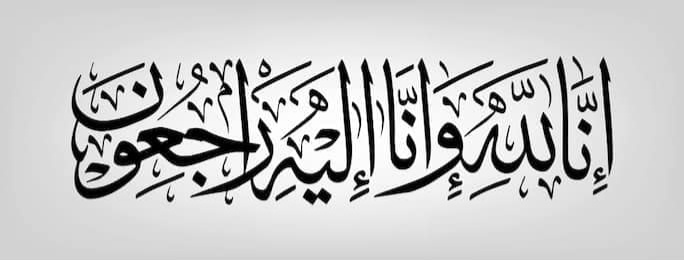 CatégorieSeniorsJeunesAudiences01/Régularisations 01/Nombre d’affaires4578Cartons Jaunes164183Cartons Rouges1311Contestation de décision1535Comportement Anti Sportif envers officiel0403Agression envers adversaire0204Menaces envers officiel/01Crachat envers officiel 01/Agression envers officiel0201Mauvaise organisation01/Refus d’obtempérer01/Parties arrêtées 0101DésignationNbreNombre de rencontres jouées Honneur Niveau 1152Nombre de rencontres jouées Honneur Niveau 2138Nombre de rencontres jouées Pré-Honneur151Nombre de rencontres jouées coupe d’Alger -Nombre de rencontres Hors Wilaya2Nombre de rencontres jeunes1098Nombre de rencontres Plateaux96Arbitres directeur utilisé442Arbitres assistant utilisé 884Arbitres jeunes 1074Arbitres Stagiaires96Audiences Clubs 12Audiences Arbitres 38Correspondances Clubs29Rapports Délégués 8Correspondances Arbitres17Mise en disponibilité 89Défections Arbitres 27Convocations Arbitres 19CatégorieSeniorsJeunesAudiences/02Courrier Clubs0106Courrier Divers/02Rencontres Programmé47185Rencontres  Joué47179Rencontres Non Joué/06Affaires /04Rectificatif/01Convocation//Décision//HONNEUR I = 1ER GROUPE (11ème Journée)HONNEUR I = 1ER GROUPE (11ème Journée)HONNEUR I = 1ER GROUPE (11ème Journée)HONNEUR I = 1ER GROUPE (11ème Journée)MCRouiba4.2NRBBab Ezzouar21.12.2019CREl-Harrach2.0ESAin Taya21.12.2019ASAPC D 3.3ESRouiba21.12.2019AREl-Harrach1.1HBMohammadia21.12.2019AHMRéghaia4.1IRHussein Dey21.12.2019NRBBourouba0.1MBordj El-Bahri21.12.2019CREl-Anasser2.3ESHamiz19.12.2019HONNEUR I = 2ème GROUPE (11ème Journée)HONNEUR I = 2ème GROUPE (11ème Journée)HONNEUR I = 2ème GROUPE (11ème Journée)HONNEUR I = 2ème GROUPE (11ème Journée)ESFClairval0.1IRBEl-Achour21.12.2019CROuled Fayet1.1IRBMadania21.12.2019CRBDraria0.0JSBAin Benian21.12.2019ASBKouba0.1JSDraria21.12.2019NRZéralda0.1WBAin Benian21.12.2019ESKouba6.0FCBirmandreis19.12.2019OMSE2.3NRBirtouta19.12.2019HONNEUR II = 1ER GROUPE (10ème Journée)HONNEUR II = 1ER GROUPE (10ème Journée)HONNEUR II = 1ER GROUPE (10ème Journée)HONNEUR II = 1ER GROUPE (10ème Journée)JSOuled Maamar0.1NBMohammadia21.12.2019IREl-Alia0.1CRDunes21.12.2019RCBordj Kiffan4.0ESMBRéghaia21.12.2019JSMRouiba1.1CRBHeuraoua21.12.2019JSMer Soleil2.2OHai Badr21.12.2019JFAin Taya6.2CRDergana21.12.2019ESMadina DjadidaESBab EzzouarHONNEUR II = 2ème GROUPE (10ème Journée)HONNEUR II = 2ème GROUPE (10ème Journée)HONNEUR II = 2ème GROUPE (10ème Journée)HONNEUR II = 2ème GROUPE (10ème Journée)Rapid Belouizdad5.1ARBEE19.12.2019WRKouba0.0JSBahdja19.12.2019RCBirkhadem1.1WRBelouizdad19.12.2019RCHydra0.1USPGué Constantine21.12.2019JSSaid Hamdine3.0IRDjasr kacentina21.12.2019NRBridja2.3IRBOuled Chebel21.12.2019ODeux Moulins3.1FCEl-Biar21.12.2019PRE-HONNEUR = 1ER GROUPE (8ème Journée)PRE-HONNEUR = 1ER GROUPE (8ème Journée)PRE-HONNEUR = 1ER GROUPE (8ème Journée)PRE-HONNEUR = 1ER GROUPE (8ème Journée)JSBBachdjarrahJSBBachdjarrah2.0WRDBK21.12.2019CRSouachetteCRSouachetteAFF/CD/0.3CMBordj kiffan21.12.2019IRBAin TayaIRBAin Taya1.6AASRéghaia21.12.2019JSBBab EzzouarJSBBab Ezzouar2.0USHAbane Ramdane19.12.2019EXEMPT : C.R.HAI NASR = C.R.HAMIZEXEMPT : C.R.HAI NASR = C.R.HAMIZEXEMPT : C.R.HAI NASR = C.R.HAMIZEXEMPT : C.R.HAI NASR = C.R.HAMIZPRE-HONNEUR = 2ème GROUPE (8ème Journée)PRE-HONNEUR = 2ème GROUPE (8ème Journée)PRE-HONNEUR = 2ème GROUPE (8ème Journée)PRE-HONNEUR = 2ème GROUPE (8ème Journée)ESCBaraki0.3USBBachdjarrah19.12.2019CRMBab Ezzouar1.0CRBentalha21.12.2019MRBaraki1.2OGué Constantine21.12.2019MOBentalha2.0WRHai Badr21.12.2019CRMHarrach1.2ASCEucalyptus21.12.2019EXEMPT : C.R.HAI BADREXEMPT : C.R.HAI BADREXEMPT : C.R.HAI BADREXEMPT : C.R.HAI BADRPRE-HONNEUR = 3ème GROUPE (8ème Journée)PRE-HONNEUR = 3ème GROUPE (8ème Journée)PRE-HONNEUR = 3ème GROUPE (8ème Journée)PRE-HONNEUR = 3ème GROUPE (8ème Journée)FCHarrach5.0ASTTelemly19.12.2019CRSidi M’hamed3.2CRBBachdjarrah21.12.2019RCBouzaréah2.0TRBB21.12.2019CRMBirkhadem2.3WAlger Centre21.12.2019IRBMaqaria0.0ARBOued Koriche21.12.2019EXEMPT :  I.R.GARIDI KOUBAEXEMPT :  I.R.GARIDI KOUBAEXEMPT :  I.R.GARIDI KOUBAEXEMPT :  I.R.GARIDI KOUBAPRE-HONNEUR = 4ème 1ER GROUPE (8ème Journée)PRE-HONNEUR = 4ème 1ER GROUPE (8ème Journée)PRE-HONNEUR = 4ème 1ER GROUPE (8ème Journée)PRE-HONNEUR = 4ème 1ER GROUPE (8ème Journée)NRBouchaoui1.4USAin Benian19.12.2019MCDouéra1.0JSMahelma21.12.2019NORahmania2.0DRBaba Hassen21.12.2019NRBSouidania6.3WAKhraicia21.12.2019NMZéralda2.1ESOuled Fayet21.12.2019EXEMPT : J.S.Ouled MendilEXEMPT : J.S.Ouled MendilEXEMPT : J.S.Ouled MendilEXEMPT : J.S.Ouled MendilHonneur Niveau 1  = 1er Groupe/8ème JournéeHonneur Niveau 1  = 1er Groupe/8ème JournéeHonneur Niveau 1  = 1er Groupe/8ème JournéeHonneur Niveau 1  = 1er Groupe/8ème JournéeHonneur Niveau 1  = 1er Groupe/8ème JournéeHonneur Niveau 1  = 2ème Groupe/ 8ème JournéeHonneur Niveau 1  = 2ème Groupe/ 8ème JournéeHonneur Niveau 1  = 2ème Groupe/ 8ème JournéeHonneur Niveau 1  = 2ème Groupe/ 8ème JournéeHonneur Niveau 1  = 2ème Groupe/ 8ème JournéeRENCONTRESRENCONTRESU.19U.17U.15RENCONTRESRENCONTRESU.19U.17U.15ESATAREH2.15.01.2JSDNRBirt2.21.30.0HBMMCR2.03.12.2FCBCRBD1.23.33.4NRBBECREA3.04.10.2WBABESFC4.44.21.0IRHDMBB1.21.11.1IRBEAASBKF.M0.20.1ESRNRBB0.21.10.1IRBMadOMSE1.21.80.5ESHAHMR5.00.14.1ESKCROF4.13.02.1CREHASAPC D1.70.50.5JSBABNRZ2.44.22.1Honneur II = 1ER Groupe / 7ème JournéeHonneur II = 1ER Groupe / 7ème JournéeHonneur II = 1ER Groupe / 7ème JournéeHonneur II = 1ER Groupe / 7ème JournéeHonneur II = 1ER Groupe / 7ème JournéeHonneur II = 2ème Groupe / 7ème JournéeHonneur II = 2ème Groupe / 7ème JournéeHonneur II = 2ème Groupe / 7ème JournéeHonneur II = 2ème Groupe / 7ème JournéeHonneur II = 2ème Groupe / 7ème JournéeRENCONTRESRENCONTRESU.19U.17U.15RENCONTRESRENCONTRESU.19U.17U.15NBMJFAT1.51.41.3FCEBJSB1.21.03.1CRDunesESBEz2.03.03.1ARBEEJSSH4.08.21.2OHBIREA2.12.11.1WRBNRBridja2.31.03.4CRDerganaESMBR3.32.01.3USPGCODM0.51.21.2JSMSRCBK9.17.00.1RCBirkhWRK2.23.22.2JSOMaaJSMR7.03.15.0IRBOCIRDK2.13.04.1CRBHESMD0.05.14.0RCHR.B1.41.21.2PRE-HONNEUR  = 1ER Groupe / 6ème JournéePRE-HONNEUR  = 1ER Groupe / 6ème JournéePRE-HONNEUR  = 1ER Groupe / 6ème JournéePRE-HONNEUR  = 1ER Groupe / 6ème JournéePRE-HONNEUR  = 1ER Groupe / 6ème JournéePRE-HONNEUR  = 2ème Groupe / 6ème JournéePRE-HONNEUR  = 2ème Groupe / 6ème JournéePRE-HONNEUR  = 2ème Groupe / 6ème JournéePRE-HONNEUR  = 2ème Groupe / 6ème JournéePRE-HONNEUR  = 2ème Groupe / 6ème JournéeRENCONTRESRENCONTRESU.19U.17U.15RENCONTRESRENCONTRESU.19U.17U.15CRHNAASR3.30.12.1CRHBASCEAFF3.02.0CRHCMBK2.12.02.4CRMHWRHB4.12.20.1JSBBJSBBE4.12.23.0ESCBOGC1.10.9AFFCRSWRDBK0.30.20.3MOBMRB5.0AFFF.MIRBATUSHARRen2.03.3CRMBEzUSBB3.14.10.2EXEMPT : C.R.BENCHOUBANEEXEMPT : C.R.BENCHOUBANEEXEMPT : C.R.BENCHOUBANEEXEMPT : C.R.BENCHOUBANEEXEMPT : C.R.BENCHOUBANEEXEMPT : C.R.BENTALHAEXEMPT : C.R.BENTALHAEXEMPT : C.R.BENTALHAEXEMPT : C.R.BENTALHAEXEMPT : C.R.BENTALHAPRE-HONNEUR  = 3ème Groupe / 6ème JournéePRE-HONNEUR  = 3ème Groupe / 6ème JournéePRE-HONNEUR  = 3ème Groupe / 6ème JournéePRE-HONNEUR  = 3ème Groupe / 6ème JournéePRE-HONNEUR  = 3ème Groupe / 6ème JournéePRE-HONNEUR  = 4ème Groupe / 6ème JournéePRE-HONNEUR  = 4ème Groupe / 6ème JournéePRE-HONNEUR  = 4ème Groupe / 6ème JournéePRE-HONNEUR  = 4ème Groupe / 6ème JournéePRE-HONNEUR  = 4ème Groupe / 6ème JournéeRENCONTRESRENCONTRESU.19U.17U.15RENCONTRESRENCONTRESU.19U.17U.15IRGKASTT5.13.22.0MCDDRBH1.00.22.4IRBMaqTRBBF.M3.33.3NRBSNRBouch7.02.26.0CRMBirkhRCBz7.64.22.1NMZWAKh2.37.16.0CRSMARBOK0.4AFF0.6JSOMendESOF0.51.43.3FCHWAC0.32.10.6NORUSAB0.41.42.1EXEMPT: C.R.B.BACHDJARRAHEXEMPT: C.R.B.BACHDJARRAHEXEMPT: C.R.B.BACHDJARRAHEXEMPT: C.R.B.BACHDJARRAHEXEMPT: C.R.B.BACHDJARRAHEXEMPT: H.S.MAHELMAEXEMPT: H.S.MAHELMAEXEMPT: H.S.MAHELMAEXEMPT: H.S.MAHELMAEXEMPT: H.S.MAHELMAJEUNES  = 9ème Groupe / 4ème JournéeJEUNES  = 9ème Groupe / 4ème JournéeJEUNES  = 9ème Groupe / 4ème JournéeJEUNES  = 9ème Groupe / 4ème JournéeJEUNES  = 9ème Groupe / 4ème JournéeJEUNES  = 10ème Groupe / 5ème JournéeJEUNES  = 10ème Groupe / 5ème JournéeJEUNES  = 10ème Groupe / 5ème JournéeJEUNES  = 10ème Groupe / 5ème JournéeJEUNES  = 10ème Groupe / 5ème JournéeRENCONTRESRENCONTRESU.19U.17U.15RENCONTRESRENCONTRESU.19U.17U.15CRBTMAFFAK3.20.21.3ASPCANRDA B4.21.11.1ESBzIRBMesAFFAFFAFFFABCRMC13.117.03.1ESBCMAC1.32.07.1USZSMNRDA5.110.05.0CRRHCSA/MCA4.14.21.0RVAJSHB8.0RenRenUSDARSt1.3AFF1.2K.LandR.B1.20.63.0DIVISIONRENCONTRESSCORECATEGORIEDATESPRE-HONNEUR – 2ème GROUPEOGC = CRMH2.0SENIORS17.12.2019JEUNES HONNEUR I =1er GROUPE = 7ème JOURNEEASAPC = CREA2.1U.1917.12.2019JEUNES HONNEUR I =1er GROUPE = 7ème JOURNEEIRHD = NRBBE1.0U.1517.12.2019JEUNES HONNEUR I =1er GROUPE = 7ème JOURNEEIRHD = NRBBE2.1U.1717.12.2019HONNEUR I = 2ème GROUPE7ème JOURNEEJSD = WBAB0.0U.1507.12.2019HONNEUR I = 2ème GROUPE7ème JOURNEECROF = ESFC3.4U.1707.12.2019HONNEUR II = 1er GROUPE1ère JOURNEEJSMR = ESMBR1.5U.1719.10.2019HONNEUR II = 1er GROUPE1ère JOURNEEJSMR = ESMBR1.2U.1519.10.2019HONNEUR II = 1er GROUPE1ère JOURNEEJSMR = ESMBR0.1U.1919.10.2019PRE-HONNEUR = 1ER GROUPE5ème et 6ème JOURNEEJSBBEz = IRBAT3.1U.15 (6ème)06.12.2019PRE-HONNEUR = 1ER GROUPE5ème et 6ème JOURNEEAASR = CRH1.0U.17 (5ème)17.12.2019PRE-HONNEUR = 3ème GROUPE3ème JOURNEECRMBirkh = FCH0.1U.1717.12.2019PRE-HONNEUR = 4ème GROUPE5ème JOURNEEESOF = JSMah4.1U.1507.12.2019JEUNES 9ème GROUPE3ème JOURNEEESBz = USD3.0U.1730.11.2019JEUNES HONNEUR I = 2ème GROUPE = 9ème JOURNEEJEUNES HONNEUR I = 2ème GROUPE = 9ème JOURNEEJEUNES HONNEUR I = 2ème GROUPE = 9ème JOURNEEJEUNES HONNEUR I = 2ème GROUPE = 9ème JOURNEEJEUNES HONNEUR I = 2ème GROUPE = 9ème JOURNEEJEUNES HONNEUR I = 2ème GROUPE = 9ème JOURNEEBOLOGHINEOMSEJSBAinBenianU.1914H30BOLOGHINEOMSEJSBAinBenianU.1513H30JEUNES = 9èmeGROUPE = 5ème JOURNEEJEUNES = 9èmeGROUPE = 5ème JOURNEEJEUNES = 9èmeGROUPE = 5ème JOURNEEJEUNES = 9èmeGROUPE = 5ème JOURNEEJEUNES = 9èmeGROUPE = 5ème JOURNEEJEUNES = 9èmeGROUPE = 5ème JOURNEEAIN ZEBOUDJAMAlger CentreESBouzaréahU.1909H00AIN ZEBOUDJAMAlger CentreESBouzaréahU.1711H00AIN ZEBOUDJAMAlger CentreESBouzaréahU.1512H30OULED FAYETAFFAK  BEOCRRais HamidouU.1909H00OULED FAYETAFFAK  BEOCRRais HamidouU.1711H00OULED FAYETAFFAK  BEOCRRais HamidouU.1512H30JEUNES = 10èmeGROUPE = 6ème JOURNEEJEUNES = 10èmeGROUPE = 6ème JOURNEEJEUNES = 10èmeGROUPE = 6ème JOURNEEJEUNES = 10èmeGROUPE = 6ème JOURNEEJEUNES = 10èmeGROUPE = 6ème JOURNEEJEUNES = 10èmeGROUPE = 6ème JOURNEEBOUROUBANRDiarAfia BouroubaFABarakiU.1913H30BOUROUBANRDiarAfia BouroubaFABarakiU.1710H30BOUROUBANRDiarAfia BouroubaFABarakiU.1512H00JEUNES = 9èmeGROUPE = 5ème JOURNEEJEUNES = 9èmeGROUPE = 5ème JOURNEEJEUNES = 9èmeGROUPE = 5ème JOURNEEJEUNES = 9èmeGROUPE = 5ème JOURNEEJEUNES = 9èmeGROUPE = 5ème JOURNEEJEUNES = 9èmeGROUPE = 5ème JOURNEESOUIDANIAIRBéniMessousUSDrariaU.1909H00SOUIDANIAIRBéniMessousUSDrariaU.1711H00SOUIDANIAIRBéniMessousUSDrariaU.1512H30JEUNES HONNEUR II - 1ERGROUPE  = 9ème JOURNEEJEUNES HONNEUR II - 1ERGROUPE  = 9ème JOURNEEJEUNES HONNEUR II - 1ERGROUPE  = 9ème JOURNEEJEUNES HONNEUR II - 1ERGROUPE  = 9ème JOURNEEJEUNES HONNEUR II - 1ERGROUPE  = 9ème JOURNEEJEUNES HONNEUR II - 1ERGROUPE  = 9ème JOURNEE1er NOVEMBRECRDUNEESMDU.1915H001er NOVEMBRECRDUNEESMDU.1713H001er NOVEMBRECRDUNEESMDU.1512H00JEUNES PRE-HONNEUR  – 2ème GROUPE  = 8ème JOURNEEJEUNES PRE-HONNEUR  – 2ème GROUPE  = 8ème JOURNEEJEUNES PRE-HONNEUR  – 2ème GROUPE  = 8ème JOURNEEJEUNES PRE-HONNEUR  – 2ème GROUPE  = 8ème JOURNEEJEUNES PRE-HONNEUR  – 2ème GROUPE  = 8ème JOURNEEJEUNES PRE-HONNEUR  – 2ème GROUPE  = 8ème JOURNEEBARAKIESCBarakiUSBBachdjarrahU.1713H30JEUNES PRE-HONNEUR  – 2ème GROUPE  = 8ème JOURNEEJEUNES PRE-HONNEUR  – 2ème GROUPE  = 8ème JOURNEEJEUNES PRE-HONNEUR  – 2ème GROUPE  = 8ème JOURNEEJEUNES PRE-HONNEUR  – 2ème GROUPE  = 8ème JOURNEEJEUNES PRE-HONNEUR  – 2ème GROUPE  = 8ème JOURNEEJEUNES PRE-HONNEUR  – 2ème GROUPE  = 8ème JOURNEESOUIDANIANRBouchaouiUSAin BenianU.1713H00SOUIDANIANRBouchaouiUSAin BenianU.1511H30HONNEUR I = 1ER GROUPE = 13ème JOURNEEHONNEUR I = 1ER GROUPE = 13ème JOURNEEHONNEUR I = 1ER GROUPE = 13ème JOURNEEHONNEUR I = 1ER GROUPE = 13ème JOURNEEHONNEUR I = 1ER GROUPE = 13ème JOURNEEHONNEUR I = 1ER GROUPE = 13ème JOURNEEINTISSAR M.DjebbarAREHMBBS15H0020 AOÜT 55CREAHBMS15H00HONNEUR I = 2ème GROUPE = 10ème JOURNEE match retardHONNEUR I = 2ème GROUPE = 10ème JOURNEE match retardHONNEUR I = 2ème GROUPE = 10ème JOURNEE match retardHONNEUR I = 2ème GROUPE = 10ème JOURNEE match retardHONNEUR I = 2ème GROUPE = 10ème JOURNEE match retardHONNEUR I = 2ème GROUPE = 10ème JOURNEE match retardAIN BENIANJSBABASBKS15H00HONNEUR I = 2ème GROUPE = 13ème JOURNEEHONNEUR I = 2ème GROUPE = 13ème JOURNEEHONNEUR I = 2ème GROUPE = 13ème JOURNEEHONNEUR I = 2ème GROUPE = 13ème JOURNEEHONNEUR I = 2ème GROUPE = 13ème JOURNEEHONNEUR I = 2ème GROUPE = 13ème JOURNEEBOLOGHINEOMSEWBABS15H00BIRTOUTAFCBIRBEAS15H00KOUBAESKIRBMadS15H00HONNEUR II = 1ER GROUPE = 12ème JOURNEEHONNEUR II = 1ER GROUPE = 12ème JOURNEEHONNEUR II = 1ER GROUPE = 12ème JOURNEEHONNEUR II = 1ER GROUPE = 12ème JOURNEEHONNEUR II = 1ER GROUPE = 12ème JOURNEEHONNEUR II = 1ER GROUPE = 12ème JOURNEE1ER NOVEMBRENBMOHBS15H00BORDJ EL-KIFFANRCBKESMDS15H00AIN TAYAJFAT ESBES15H00AIN TAYAJSOMAACRBHS13H00ZIOUIJSMSCRDERGANAS15H00HONNEUR II = 2ème GROUPE = 12ème JOURNEEHONNEUR II = 2ème GROUPE = 12ème JOURNEEHONNEUR II = 2ème GROUPE = 12ème JOURNEEHONNEUR II = 2ème GROUPE = 12ème JOURNEEHONNEUR II = 2ème GROUPE = 12ème JOURNEEHONNEUR II = 2ème GROUPE = 12ème JOURNEEBOLOGHINEODMIRDKS13H00OULED CHEBELRCBirkhFCEBS15H00DJASR KACENTINAUSPGCWRBS15H00KOUBAWRKJSSHS13H00STAOUELI NRBridjaJSBahdjaS15H0020 AOÜT 55R.BIRBOCS13H00PRE-HONNEUR  1ER GROUPE = 10ème JOURNEEPRE-HONNEUR  1ER GROUPE = 10ème JOURNEEPRE-HONNEUR  1ER GROUPE = 10ème JOURNEEPRE-HONNEUR  1ER GROUPE = 10ème JOURNEEPRE-HONNEUR  1ER GROUPE = 10ème JOURNEEPRE-HONNEUR  1ER GROUPE = 10ème JOURNEEBORDJ EL-BAHRIJSBBCMBKS15H00BAB EZZOUARJSBBEzAASRS15H00EXEMPTS : C.R.HAI ENNASR = I.R.B.AIN TAYAEXEMPTS : C.R.HAI ENNASR = I.R.B.AIN TAYAEXEMPTS : C.R.HAI ENNASR = I.R.B.AIN TAYAEXEMPTS : C.R.HAI ENNASR = I.R.B.AIN TAYAEXEMPTS : C.R.HAI ENNASR = I.R.B.AIN TAYAEXEMPTS : C.R.HAI ENNASR = I.R.B.AIN TAYAPRE-HONNEUR  2ème GROUPE = 10ème JOURNEEPRE-HONNEUR  2ème GROUPE = 10ème JOURNEEPRE-HONNEUR  2ème GROUPE = 10ème JOURNEEPRE-HONNEUR  2ème GROUPE = 10ème JOURNEEPRE-HONNEUR  2ème GROUPE = 10ème JOURNEEPRE-HONNEUR  2ème GROUPE = 10ème JOURNEEINTISSAR M.DjebbarCRMHCRHBS12H30PRE-HONNEUR  3ème GROUPE = 10ème JOURNEEPRE-HONNEUR  3ème GROUPE = 10ème JOURNEEPRE-HONNEUR  3ème GROUPE = 10ème JOURNEEPRE-HONNEUR  3ème GROUPE = 10ème JOURNEEPRE-HONNEUR  3ème GROUPE = 10ème JOURNEEPRE-HONNEUR  3ème GROUPE = 10ème JOURNEEZIOUIIRBMaqCRBBS15H00OULED CHEBELTRBBWACS13H00PRE-HONNEUR  4ème GROUPE = 10ème JOURNEEPRE-HONNEUR  4ème GROUPE = 10ème JOURNEEPRE-HONNEUR  4ème GROUPE = 10ème JOURNEEPRE-HONNEUR  4ème GROUPE = 10ème JOURNEEPRE-HONNEUR  4ème GROUPE = 10ème JOURNEEPRE-HONNEUR  4ème GROUPE = 10ème JOURNEESOUIDANIANRBouchDRBHS15H00JEUNES HONNEUR I = 2ème GROUPE = 10ème JOURNEEJEUNES HONNEUR I = 2ème GROUPE = 10ème JOURNEEJEUNES HONNEUR I = 2ème GROUPE = 10ème JOURNEEJEUNES HONNEUR I = 2ème GROUPE = 10ème JOURNEEJEUNES HONNEUR I = 2ème GROUPE = 10ème JOURNEEJEUNES HONNEUR I = 2ème GROUPE = 10ème JOURNEEAIN BENIANJSBAinBenianASBKoubaU.1913H00AIN BENIANJSBAinBenianASBKoubaU.1511H30AIN BENIANJSBAinBenianASBKoubaU.1709H30JEUNES HONNEUR I = 2ème GROUPE = 11ème JOURNEEJEUNES HONNEUR I = 2ème GROUPE = 11ème JOURNEEJEUNES HONNEUR I = 2ème GROUPE = 11ème JOURNEEJEUNES HONNEUR I = 2ème GROUPE = 11ème JOURNEEJEUNES HONNEUR I = 2ème GROUPE = 11ème JOURNEEJEUNES HONNEUR I = 2ème GROUPE = 11ème JOURNEEKOUBAESKFCBU.1908H30JEUNES HONNEUR II = 1ER GROUPE = 9ème JOURNEEJEUNES HONNEUR II = 1ER GROUPE = 9ème JOURNEEJEUNES HONNEUR II = 1ER GROUPE = 9ème JOURNEEJEUNES HONNEUR II = 1ER GROUPE = 9ème JOURNEEJEUNES HONNEUR II = 1ER GROUPE = 9ème JOURNEEJEUNES HONNEUR II = 1ER GROUPE = 9ème JOURNEEROUIBA SEBAÄTJSOuledMaamarRCBordjKiffanU.1908H30ROUIBA SEBAÄTJSOuledMaamarRCBordjKiffanU.1710H30ROUIBA SEBAÄTJSOuledMaamarRCBordjKiffanU.1512H30BAB EZZOUARESBab EzzouarESMBRéghaiaU.1909H30BAB EZZOUARESBab EzzouarESMBRéghaiaU.1711H30BAB EZZOUARESBab EzzouarESMBRéghaiaU.1513H00BOUROUBAOHai BadrJSMRouibaU.1909H00BOUROUBAOHai BadrJSMRouibaU.1711H30BOUROUBAOHai BadrJSMRouibaU.1513H00JEUNES HONNEUR II = 2ème GROUPE = 9ème JOURNEEJEUNES HONNEUR II = 2ème GROUPE = 9ème JOURNEEJEUNES HONNEUR II = 2ème GROUPE = 9ème JOURNEEJEUNES HONNEUR II = 2ème GROUPE = 9ème JOURNEEJEUNES HONNEUR II = 2ème GROUPE = 9ème JOURNEEJEUNES HONNEUR II = 2ème GROUPE = 9ème JOURNEE20 AOÜT 55WRBelouizdadRapid BelouizdadU.1709H0020 AOÜT 55WRBelouizdadRapid BelouizdadU.1511H00DJASR KACENTINAUSPGué ConstantineRCBirkhademU.1909H30DJASR KACENTINAUSPGué ConstantineRCBirkhademU.1711H30DJASR KACENTINAUSPGué ConstantineRCBirkhademU.1513H00JEUNES PRE-HONNEUR = 1ERGROUPE = 8ème JOURNEEJEUNES PRE-HONNEUR = 1ERGROUPE = 8ème JOURNEEJEUNES PRE-HONNEUR = 1ERGROUPE = 8ème JOURNEEJEUNES PRE-HONNEUR = 1ERGROUPE = 8ème JOURNEEJEUNES PRE-HONNEUR = 1ERGROUPE = 8ème JOURNEEJEUNES PRE-HONNEUR = 1ERGROUPE = 8ème JOURNEEHAI ENNASRCRHaiNassrCRBenchoubaneU.1915H00HAI ENNASRCRHaiNassrCRBenchoubaneU.1711H30HAI ENNASRCRHaiNassrCRBenchoubaneU.1513H00AIN TAYAIRBAinTayaAASRéghaiaU.1908H00AIN TAYAIRBAinTayaAASRéghaiaU.1710H00AIN TAYAIRBAinTayaAASRéghaiaU.1511H45BORDJ EL-BAHRIJSBordjBahriWRDBKU.1909H30BORDJ EL-BAHRIJSBordjBahriWRDBKU.1711H30BORDJ EL-BAHRIJSBordjBahriWRDBKU.113H00EXEMPT : C.R.HAMIZEXEMPT : C.R.HAMIZEXEMPT : C.R.HAMIZEXEMPT : C.R.HAMIZEXEMPT : C.R.HAMIZEXEMPT : C.R.HAMIZJEUNES PRE-HONNEUR = 3ème GROUPE = 8ème JOURNEEJEUNES PRE-HONNEUR = 3ème GROUPE = 8ème JOURNEEJEUNES PRE-HONNEUR = 3ème GROUPE = 8ème JOURNEEJEUNES PRE-HONNEUR = 3ème GROUPE = 8ème JOURNEEJEUNES PRE-HONNEUR = 3ème GROUPE = 8ème JOURNEEJEUNES PRE-HONNEUR = 3ème GROUPE = 8ème JOURNEEZIOUIIRBMaqariaARBOuedKoricheU.1908H00ZIOUIIRBMaqariaARBOuedKoricheU.1710H00ZIOUIIRBMaqariaARBOuedKoricheU.1511H45JEUNES PRE-HONNEUR = 3ème GROUPE = MATCH RETARD 5ème journéeJEUNES PRE-HONNEUR = 3ème GROUPE = MATCH RETARD 5ème journéeJEUNES PRE-HONNEUR = 3ème GROUPE = MATCH RETARD 5ème journéeJEUNES PRE-HONNEUR = 3ème GROUPE = MATCH RETARD 5ème journéeJEUNES PRE-HONNEUR = 3ème GROUPE = MATCH RETARD 5ème journéeJEUNES PRE-HONNEUR = 3ème GROUPE = MATCH RETARD 5ème journéeAIN ZEBOUDJAWACCRSMU.1912H00JEUNES PRE-HONNEUR = 3ème GROUPE =9ème journéeJEUNES PRE-HONNEUR = 3ème GROUPE =9ème journéeJEUNES PRE-HONNEUR = 3ème GROUPE =9ème journéeJEUNES PRE-HONNEUR = 3ème GROUPE =9ème journéeJEUNES PRE-HONNEUR = 3ème GROUPE =9ème journéeJEUNES PRE-HONNEUR = 3ème GROUPE =9ème journéeAIN ZEBOUDJAWACRCBzU.1708H30AIN ZEBOUDJAWACRCBzU.1510H30JEUNES = 9ème GROUPE = 6ème JOURNEEJEUNES = 9ème GROUPE = 6ème JOURNEEJEUNES = 9ème GROUPE = 6ème JOURNEEJEUNES = 9ème GROUPE = 6ème JOURNEEJEUNES = 9ème GROUPE = 6ème JOURNEEJEUNES = 9ème GROUPE = 6ème JOURNEEDRARIAUSDrariaCRBTessalaMerdjaU.1909H00DRARIAUSDrariaCRBTessalaMerdjaU.1711H00DRARIAUSDrariaCRBTessalaMerdjaU.1513H00OULED CHEBELESBouzaréahCS/MCAlgerU.1908H00OULED CHEBELESBouzaréahCS/MCAlgerU.1710H00OULED CHEBELESBouzaréahCS/MCAlgerU.1511H45JEUNES = 10ème GROUPE = 5ème JOURNEEJEUNES = 10ème GROUPE = 5ème JOURNEEJEUNES = 10ème GROUPE = 5ème JOURNEEJEUNES = 10ème GROUPE = 5ème JOURNEEJEUNES = 10ème GROUPE = 5ème JOURNEEJEUNES = 10ème GROUPE = 5ème JOURNEEINTISSARRVA		JSHBU.1708H30INTISSARRVA		JSHBU.1510H30BOUROUBACRMCNRDA BU.1514H30PRE-HONNEUR  2ème GROUPE = 10ème JOURNEEPRE-HONNEUR  2ème GROUPE = 10ème JOURNEEPRE-HONNEUR  2ème GROUPE = 10ème JOURNEEPRE-HONNEUR  2ème GROUPE = 10ème JOURNEEPRE-HONNEUR  2ème GROUPE = 10ème JOURNEEPRE-HONNEUR  2ème GROUPE = 10ème JOURNEEBARAKIMRBUSBBS15H00PRE-HONNEUR  3ème GROUPE = 10ème JOURNEEPRE-HONNEUR  3ème GROUPE = 10ème JOURNEEPRE-HONNEUR  3ème GROUPE = 10ème JOURNEEPRE-HONNEUR  3ème GROUPE = 10ème JOURNEEPRE-HONNEUR  3ème GROUPE = 10ème JOURNEEPRE-HONNEUR  3ème GROUPE = 10ème JOURNEEINTISSARFCHIRGKS15H00PRE-HONNEUR  4ème GROUPE = 10ème JOURNEEPRE-HONNEUR  4ème GROUPE = 10ème JOURNEEPRE-HONNEUR  4ème GROUPE = 10ème JOURNEEPRE-HONNEUR  4ème GROUPE = 10ème JOURNEEPRE-HONNEUR  4ème GROUPE = 10ème JOURNEEPRE-HONNEUR  4ème GROUPE = 10ème JOURNEESOUIDANIANORJSMahelmaS15H00JEUNES HONNEUR II = 1ER GROUPE = 9ème JOURNEEJEUNES HONNEUR II = 1ER GROUPE = 9ème JOURNEEJEUNES HONNEUR II = 1ER GROUPE = 9ème JOURNEEJEUNES HONNEUR II = 1ER GROUPE = 9ème JOURNEEJEUNES HONNEUR II = 1ER GROUPE = 9ème JOURNEEJEUNES HONNEUR II = 1ER GROUPE = 9ème JOURNEEROUIBA SEBAÄTCRBHeuraouaJFAinTayaU.1908H30ROUIBA SEBAÄTCRBHeuraouaJFAinTayaU.1710H30ROUIBA SEBAÄTCRBHeuraouaJFAinTayaU.1512H301ER NOVEMBRENBMohammadiaJSMer SoleilU.1915H001ER NOVEMBRENBMohammadiaJSMer SoleilU.1713H001ER NOVEMBRENBMohammadiaJSMer SoleilU.1512H00JEUNES PRE-HONNEUR = 1ER GROUPE = 8ème JOURNEEJEUNES PRE-HONNEUR = 1ER GROUPE = 8ème JOURNEEJEUNES PRE-HONNEUR = 1ER GROUPE = 8ème JOURNEEJEUNES PRE-HONNEUR = 1ER GROUPE = 8ème JOURNEEJEUNES PRE-HONNEUR = 1ER GROUPE = 8ème JOURNEEJEUNES PRE-HONNEUR = 1ER GROUPE = 8ème JOURNEEBAB EZZOUARJSBBab EzzouarUSHAbaneRamdaneU.1908H30BAB EZZOUARJSBBab EzzouarUSHAbaneRamdaneU.1710H30BAB EZZOUARJSBBab EzzouarUSHAbaneRamdaneU.1512H30JEUNES PRE-HONNEUR = 2ème GROUPE = 8ème JOURNEEJEUNES PRE-HONNEUR = 2ème GROUPE = 8ème JOURNEEJEUNES PRE-HONNEUR = 2ème GROUPE = 8ème JOURNEEJEUNES PRE-HONNEUR = 2ème GROUPE = 8ème JOURNEEJEUNES PRE-HONNEUR = 2ème GROUPE = 8ème JOURNEEJEUNES PRE-HONNEUR = 2ème GROUPE = 8ème JOURNEEBARAKIMRBarakiOGué ConstantineU.1913H00BARAKIMRBarakiOGué ConstantineU.1711H00BARAKIMRBarakiOGué ConstantineU.1509H30BAB EZZOUARCRMBab EzzouarCRBentalhaU.1714h30BAB EZZOUARCRMBab EzzouarCRBentalhaU1513h30JEUNES PRE-HONNEUR = 3ème GROUPE = 8ème JOURNEEJEUNES PRE-HONNEUR = 3ème GROUPE = 8ème JOURNEEJEUNES PRE-HONNEUR = 3ème GROUPE = 8ème JOURNEEJEUNES PRE-HONNEUR = 3ème GROUPE = 8ème JOURNEEJEUNES PRE-HONNEUR = 3ème GROUPE = 8ème JOURNEEJEUNES PRE-HONNEUR = 3ème GROUPE = 8ème JOURNEEINTISSAR M.DjebbarFCHarrachASTTelemlyU.1909H30INTISSAR M.DjebbarFCHarrachASTTelemlyU.1711H30INTISSAR M.DjebbarFCHarrachASTTelemlyU.1513H00JEUNES = 9ème GROUPE = 6ème JOURNEEJEUNES = 9ème GROUPE = 6ème JOURNEEJEUNES = 9ème GROUPE = 6ème JOURNEEJEUNES = 9ème GROUPE = 6ème JOURNEEJEUNES = 9ème GROUPE = 6ème JOURNEEJEUNES = 9ème GROUPE = 6ème JOURNEEOULED FAYETCRRais HamidouARStaouéliU.1908H30OULED FAYETCRRais HamidouARStaouéliU.1710H30OULED FAYETCRRais HamidouARStaouéliU.1512H00SOUIDANIAESBChéragaAffak BEOU.1713H00SOUIDANIAIRBéni MessousMAlger CentreU.1908H00SOUIDANIAIRBéni MessousMAlger CentreU.1710H00SOUIDANIAIRBéni MessousMAlger CentreU.1511H45JEUNES HONNEUR I = 1ER GROUPE = 10ème JOURNEEJEUNES HONNEUR I = 1ER GROUPE = 10ème JOURNEEJEUNES HONNEUR I = 1ER GROUPE = 10ème JOURNEEJEUNES HONNEUR I = 1ER GROUPE = 10ème JOURNEEJEUNES HONNEUR I = 1ER GROUPE = 10ème JOURNEEJEUNES HONNEUR I = 1ER GROUPE = 10ème JOURNEEBAB EZZOUARNRBBab EzzouarCREl-HarrachU.1915H00BAB EZZOUARNRBBab EzzouarCREl-HarrachU.1710H00BAB EZZOUARNRBBab EzzouarCREl-HarrachU.1514H00BORDJ EL-BAHRIMBordj BahriMCRouibaU.1909H30BORDJ EL-BAHRIMBordj BahriMCRouibaU.1711H30BORDJ EL-BAHRIMBordj BahriMCRouibaU.1513H30ZIOUIIRHussein deyNRBBouroubaU.1908H30ZIOUIIRHussein deyNRBBouroubaU.1710H30ZIOUIIRHussein deyNRBBouroubaU.1514H001ER NOVEMBREHBMohammadiaAHMRéghaiaU.1908H301ER NOVEMBREHBMohammadiaAHMRéghaiaU.1714H001ER NOVEMBREHBMohammadiaAHMRéghaiaU.1510H30ROUIBA SEBAÄTESRouibaAREl-HarrachU.1908H30ROUIBA SEBAÄTESRouibaAREl-HarrachU.1710H30ROUIBA SEBAÄTESRouibaAREl-HarrachU.1514H00EL-HAMIZESHamizASAPC DEBU.1909H00EL-HAMIZESHamizASAPC DEBU.1711H00EL-HAMIZESHamizASAPC DEBU.1514H00AIN TAYAESAin TayaCREl-AnasserU.1715H00AIN TAYAESAin TayaCREl-AnasserU.1514H00JEUNES HONNEUR I = 2ème  GROUPE = 10ème JOURNEEJEUNES HONNEUR I = 2ème  GROUPE = 10ème JOURNEEJEUNES HONNEUR I = 2ème  GROUPE = 10ème JOURNEEJEUNES HONNEUR I = 2ème  GROUPE = 10ème JOURNEEJEUNES HONNEUR I = 2ème  GROUPE = 10ème JOURNEEJEUNES HONNEUR I = 2ème  GROUPE = 10ème JOURNEEAIN BENIANWBAin BenianESKoubaU.1909H00AIN BENIANWBAin BenianESKoubaU.1714H00AIN BENIANWBAin BenianESKoubaU.1511H00BIRTOUTANRBirtoutaNRZéraldaU.1909H30BIRTOUTANRBirtoutaNRZéraldaU.1711H15BIRTOUTANRBirtoutaNRZéraldaU.1514H30JEUNES HONNEUR II = 2ème GROUPE = 9ème JOURNEEJEUNES HONNEUR II = 2ème GROUPE = 9ème JOURNEEJEUNES HONNEUR II = 2ème GROUPE = 9ème JOURNEEJEUNES HONNEUR II = 2ème GROUPE = 9ème JOURNEEJEUNES HONNEUR II = 2ème GROUPE = 9ème JOURNEEJEUNES HONNEUR II = 2ème GROUPE = 9ème JOURNEEOULED CHEBELIRBOuled ChebelJSSaid HamdineU.1909H00OULED CHEBELIRBOuled ChebelJSSaid HamdineU.1711H00OULED CHEBELIRBOuled ChebelJSSaid HamdineU.1514H15AIN ZEBOUDJAARBEEODeux MoulinsU.1908H30AIN ZEBOUDJAARBEEODeux MoulinsU.1710H30AIN ZEBOUDJAARBEEODeux MoulinsU.1514H00DJASR KACENTINAIRDjasr kacentinaJSBahdjaU.1909H00DJASR KACENTINAIRDjasr kacentinaJSBahdjaU.1714H00DJASR KACENTINAIRDjasr kacentinaJSBahdjaU.1511H00EL-BIARFCEl-BiarNRBridjaU.1909H15EL-BIARFCEl-BiarNRBridjaU.1711H15EL-BIARFCEl-BiarNRBridjaU.1514H0020 AOÜT 55WRBelouizdadRapid BelouizdadU.1914H30JEUNES PRE-HONNEUR = 2ème GROUPE = 8ème JOURNEEJEUNES PRE-HONNEUR = 2ème GROUPE = 8ème JOURNEEJEUNES PRE-HONNEUR = 2ème GROUPE = 8ème JOURNEEJEUNES PRE-HONNEUR = 2ème GROUPE = 8ème JOURNEEJEUNES PRE-HONNEUR = 2ème GROUPE = 8ème JOURNEEJEUNES PRE-HONNEUR = 2ème GROUPE = 8ème JOURNEEJEUNES PRE-HONNEUR = 2ème GROUPE = 8ème JOURNEEINTISSAR M.DjebbarCRMHarrachASCEucalyptusU.1908H3008H30INTISSAR M.DjebbarCRMHarrachASCEucalyptusU.1714H0014H00INTISSAR M.DjebbarCRMHarrachASCEucalyptusU.1510H3010H30BARAKIMOBentalhaWRHai BadrU.1908H0008H00BARAKIMOBentalhaWRHai BadrU.1710H0010H00BARAKIMOBentalhaWRHai BadrU.1511H4511H45BARAKIESCBarakiUSBBachdjarrahU.1915H1515H15BARAKIESCBarakiUSBBachdjarrahU.1514H0014H00BAB EZZOUARCRMBab EzzouarCRBentalhaU.1915H00JEUNES PRE-HONNEUR = 3ème GROUPE = 8ème JOURNEEJEUNES PRE-HONNEUR = 3ème GROUPE = 8ème JOURNEEJEUNES PRE-HONNEUR = 3ème GROUPE = 8ème JOURNEEJEUNES PRE-HONNEUR = 3ème GROUPE = 8ème JOURNEEJEUNES PRE-HONNEUR = 3ème GROUPE = 8ème JOURNEEJEUNES PRE-HONNEUR = 3ème GROUPE = 8ème JOURNEEEL-BIARRCBouzaréahTRBBU.1915H00JEUNES PRE-HONNEUR = 4ème GROUPE = 8ème JOURNEEJEUNES PRE-HONNEUR = 4ème GROUPE = 8ème JOURNEEJEUNES PRE-HONNEUR = 4ème GROUPE = 8ème JOURNEEJEUNES PRE-HONNEUR = 4ème GROUPE = 8ème JOURNEEJEUNES PRE-HONNEUR = 4ème GROUPE = 8ème JOURNEEJEUNES PRE-HONNEUR = 4ème GROUPE = 8ème JOURNEESOUIDANIANRBSouidaniaWAKhraiciaU.1908H30SOUIDANIANRBSouidaniaWAKhraiciaU.1710H30SOUIDANIANRBSouidaniaWAKhraiciaU.1514H00SOUIDANIANRBouchaouiUSAin BenianU.1915H00DOUERAMCDouéraJSMahelmaU.1909H30DOUERAMCDouéraJSMahelmaU.1714H00DOUERAMCDouéraJSMahelmaU.1511H30EXEMPT : J.S.OULED MENDILEXEMPT : J.S.OULED MENDILEXEMPT : J.S.OULED MENDILEXEMPT : J.S.OULED MENDILEXEMPT : J.S.OULED MENDILEXEMPT : J.S.OULED MENDILJEUNES  = 10ème GROUPE = 7ème JOURNEE = AVANCEE =JEUNES  = 10ème GROUPE = 7ème JOURNEE = AVANCEE =JEUNES  = 10ème GROUPE = 7ème JOURNEE = AVANCEE =JEUNES  = 10ème GROUPE = 7ème JOURNEE = AVANCEE =JEUNES  = 10ème GROUPE = 7ème JOURNEE = AVANCEE =JEUNES  = 10ème GROUPE = 7ème JOURNEE = AVANCEE =BOUROUBACRMChérarbaNRDiar Afia BU.1908H30BOUROUBACRMChérarbaNRDiar Afia BU.1710H30Caserne Pompiers ZmirliASAPC ARapid BenzergaU.1908H30Caserne Pompiers ZmirliASAPC ARapid BenzergaU.1710H30Caserne Pompiers ZmirliASAPC ARapid BenzergaU.1514H00HONNEUR I = 1ER GROUPE = 13ème JOURNEEHONNEUR I = 1ER GROUPE = 13ème JOURNEEHONNEUR I = 1ER GROUPE = 13ème JOURNEEHONNEUR I = 1ER GROUPE = 13ème JOURNEEHONNEUR I = 1ER GROUPE = 13ème JOURNEEHONNEUR I = 1ER GROUPE = 13ème JOURNEEBOUROUBANRBBNRBBES15H00AIN TAYAESATESHS15H00INTISSAR M/DjebbarCREHESRS15H00EL-HAMIZASAPC DIRHDS15H00REGHAIAAHMRMCRS15H00HONNEUR I = 2ème GROUPE = 13ème JOURNEEHONNEUR I = 2ème GROUPE = 13ème JOURNEEHONNEUR I = 2ème GROUPE = 13ème JOURNEEHONNEUR I = 2ème GROUPE = 13ème JOURNEEHONNEUR I = 2ème GROUPE = 13ème JOURNEEHONNEUR I = 2ème GROUPE = 13ème JOURNEESOUIDANIAESFCJSBABS13H00OULED FAYETCROFJSDS15H00DRARIACRBDNRBirtS15H00KOUBAASBKNRZS12H00HONNEUR II = 1ER GROUPE = 10ème JOURNEEHONNEUR II = 1ER GROUPE = 10ème JOURNEEHONNEUR II = 1ER GROUPE = 10ème JOURNEEHONNEUR II = 1ER GROUPE = 10ème JOURNEEHONNEUR II = 1ER GROUPE = 10ème JOURNEEHONNEUR II = 1ER GROUPE = 10ème JOURNEECAMP NORD DEBESMDESBEzS15H00EL-HAMIZIREAESMBRS13H00HONNEUR II = 1ER GROUPE = 12ème JOURNEEHONNEUR II = 1ER GROUPE = 12ème JOURNEEHONNEUR II = 1ER GROUPE = 12ème JOURNEEHONNEUR II = 1ER GROUPE = 12ème JOURNEEHONNEUR II = 1ER GROUPE = 12ème JOURNEEHONNEUR II = 1ER GROUPE = 12ème JOURNEEROUIBA CHEBCHEBJSMRCRDunesS14H30HONNEUR II = 2ème GROUPE = 12ème JOURNEEHONNEUR II = 2ème GROUPE = 12ème JOURNEEHONNEUR II = 2ème GROUPE = 12ème JOURNEEHONNEUR II = 2ème GROUPE = 12ème JOURNEEHONNEUR II = 2ème GROUPE = 12ème JOURNEEHONNEUR II = 2ème GROUPE = 12ème JOURNEEHYDRARCHARBEES15H00PRE-HONNEUR  = 1ER GROUPE = 10ème JOURNEEPRE-HONNEUR  = 1ER GROUPE = 10ème JOURNEEPRE-HONNEUR  = 1ER GROUPE = 10ème JOURNEEPRE-HONNEUR  = 1ER GROUPE = 10ème JOURNEEPRE-HONNEUR  = 1ER GROUPE = 10ème JOURNEEPRE-HONNEUR  = 1ER GROUPE = 10ème JOURNEEHAI ENNASRCRSCRHS15H00CAMP NORD  DEBUSHARWRDBKS13H00PRE-HONNEUR  = 2ème GROUPE = 10ème JOURNEEPRE-HONNEUR  = 2ème GROUPE = 10ème JOURNEEPRE-HONNEUR  = 2ème GROUPE = 10ème JOURNEEPRE-HONNEUR  = 2ème GROUPE = 10ème JOURNEEPRE-HONNEUR  = 2ème GROUPE = 10ème JOURNEEPRE-HONNEUR  = 2ème GROUPE = 10ème JOURNEEBARAKIESCBCRBentalhaS15H00BARAKIMOBASCES13H00DJASR KACENTINAOGCWRHBS15H00EXEMPT : C.R.M.BAB EZZOUAREXEMPT : C.R.M.BAB EZZOUAREXEMPT : C.R.M.BAB EZZOUAREXEMPT : C.R.M.BAB EZZOUAREXEMPT : C.R.M.BAB EZZOUAREXEMPT : C.R.M.BAB EZZOUARPRE-HONNEUR  = 3ème GROUPE = 10ème JOURNEEPRE-HONNEUR  = 3ème GROUPE = 10ème JOURNEEPRE-HONNEUR  = 3ème GROUPE = 10ème JOURNEEPRE-HONNEUR  = 3ème GROUPE = 10ème JOURNEEPRE-HONNEUR  = 3ème GROUPE = 10ème JOURNEEPRE-HONNEUR  = 3ème GROUPE = 10ème JOURNEEOULED CHEBELCRMBirkhASTTS15H00EL-BIARRCBzARBOKS12H45EXEMPT : C.R.SIDI M’HAMEDEXEMPT : C.R.SIDI M’HAMEDEXEMPT : C.R.SIDI M’HAMEDEXEMPT : C.R.SIDI M’HAMEDEXEMPT : C.R.SIDI M’HAMEDEXEMPT : C.R.SIDI M’HAMEDPRE-HONNEUR  = 4ème GROUPE = 10ème JOURNEEPRE-HONNEUR  = 4ème GROUPE = 10ème JOURNEEPRE-HONNEUR  = 4ème GROUPE = 10ème JOURNEEPRE-HONNEUR  = 4ème GROUPE = 10ème JOURNEEPRE-HONNEUR  = 4ème GROUPE = 10ème JOURNEEPRE-HONNEUR  = 4ème GROUPE = 10ème JOURNEESOUIDANIANRBSESOFS15H00AIN BENIANUSABWAKhS13H00ZERALDANRZCRHS15H00EXEMPT : EXEMPT : EXEMPT : EXEMPT : EXEMPT : EXEMPT : JEUNES HONNEUR I = 1ER GROUPE = 10ème JOURNEEJEUNES HONNEUR I = 1ER GROUPE = 10ème JOURNEEJEUNES HONNEUR I = 1ER GROUPE = 10ème JOURNEEJEUNES HONNEUR I = 1ER GROUPE = 10ème JOURNEEJEUNES HONNEUR I = 1ER GROUPE = 10ème JOURNEEJEUNES HONNEUR I = 1ER GROUPE = 10ème JOURNEEAIN TAYAESAin TayaCREl-AnasserU.1913H00JEUNES HONNEUR I = 2ème  GROUPE = 10ème JOURNEEJEUNES HONNEUR I = 2ème  GROUPE = 10ème JOURNEEJEUNES HONNEUR I = 2ème  GROUPE = 10ème JOURNEEJEUNES HONNEUR I = 2ème  GROUPE = 10ème JOURNEEJEUNES HONNEUR I = 2ème  GROUPE = 10ème JOURNEEJEUNES HONNEUR I = 2ème  GROUPE = 10ème JOURNEEDRARIAJSDrariaOMSEU.1908H30DRARIAJSDrariaOMSEU.1710H30DRARIAJSDrariaOMSEU.1512H30BABA HASSENIRBEl-AchourCROuled FayetU.1915H00BABA HASSENIRBEl-AchourCROuled FayetU.1713H00BABA HASSENIRBEl-AchourCROuled FayetU.1511H45ZIOUIIRBMadaniaCRBDrariaU.1909H30ZIOUIIRBMadaniaCRBDrariaU.1711H30ZIOUIIRBMadaniaCRBDrariaU.1513H30TIXERAINEFCBirmandreisESFClairvalU.1908H30TIXERAINEFCBirmandreisESFClairvalU.1710H30TIXERAINEFCBirmandreisESFClairvalU.1512H30JEUNES HONNEUR II = 1ER  GROUPE = 9ème JOURNEEJEUNES HONNEUR II = 1ER  GROUPE = 9ème JOURNEEJEUNES HONNEUR II = 1ER  GROUPE = 9ème JOURNEEJEUNES HONNEUR II = 1ER  GROUPE = 9ème JOURNEEJEUNES HONNEUR II = 1ER  GROUPE = 9ème JOURNEEJEUNES HONNEUR II = 1ER  GROUPE = 9ème JOURNEEBORDJ EL-KIFFANCRDerganaIREl-AliaU.1908H30BORDJ EL-KIFFANCRDerganaIREl-AliaU.1710H30BORDJ EL-KIFFANCRDerganaIREl-AliaU.1512H30JEUNES HONNEUR II = 2ème  GROUPE = 9ème JOURNEEJEUNES HONNEUR II = 2ème  GROUPE = 9ème JOURNEEJEUNES HONNEUR II = 2ème  GROUPE = 9ème JOURNEEJEUNES HONNEUR II = 2ème  GROUPE = 9ème JOURNEEJEUNES HONNEUR II = 2ème  GROUPE = 9ème JOURNEEJEUNES HONNEUR II = 2ème  GROUPE = 9ème JOURNEEHYDRARCHydraWRKoubaU.1909H30HYDRARCHydraWRKoubaU.1711H30HYDRARCHydraWRKoubaU.1513H00JEUNES = 1ER  GROUPE = MATCH RETARD 7ème JOURNEEJEUNES = 1ER  GROUPE = MATCH RETARD 7ème JOURNEEJEUNES = 1ER  GROUPE = MATCH RETARD 7ème JOURNEEJEUNES = 1ER  GROUPE = MATCH RETARD 7ème JOURNEEJEUNES = 1ER  GROUPE = MATCH RETARD 7ème JOURNEEJEUNES = 1ER  GROUPE = MATCH RETARD 7ème JOURNEEAIN TAYAIRBAin TayaUSHAbane RamdaneU.1908H30JEUNES PRE-HONNEUR = 1ER  GROUPE = 8ème JOURNEEJEUNES PRE-HONNEUR = 1ER  GROUPE = 8ème JOURNEEJEUNES PRE-HONNEUR = 1ER  GROUPE = 8ème JOURNEEJEUNES PRE-HONNEUR = 1ER  GROUPE = 8ème JOURNEEJEUNES PRE-HONNEUR = 1ER  GROUPE = 8ème JOURNEEJEUNES PRE-HONNEUR = 1ER  GROUPE = 8ème JOURNEEHAI ENNASRCRSouachetteCMBordj KiffanU.1910H00HAI ENNASRCRSouachetteCMBordj KiffanU.1712H00HAI ENNASRCRSouachetteCMBordj KiffanU.1513H30EXEMPT : CRHAMIZEXEMPT : CRHAMIZEXEMPT : CRHAMIZEXEMPT : CRHAMIZEXEMPT : CRHAMIZEXEMPT : CRHAMIZJEUNES PRE-HONNEUR = 3ème  GROUPE = 8ème JOURNEEJEUNES PRE-HONNEUR = 3ème  GROUPE = 8ème JOURNEEJEUNES PRE-HONNEUR = 3ème  GROUPE = 8ème JOURNEEJEUNES PRE-HONNEUR = 3ème  GROUPE = 8ème JOURNEEJEUNES PRE-HONNEUR = 3ème  GROUPE = 8ème JOURNEEJEUNES PRE-HONNEUR = 3ème  GROUPE = 8ème JOURNEEDJASR KACENTINACRSidi M’hamedCRBBachdjarrahU.1909H30DJASR KACENTINACRSidi M’hamedCRBBachdjarrahU.1711H00DJASR KACENTINACRSidi M’hamedCRBBachdjarrahU.1513H30OULED CHEBELCRMBirkhademWAlger CentreU.1909H30OULED CHEBELCRMBirkhademWAlger CentreU.1711H30OULED CHEBELCRMBirkhademWAlger CentreU.1513H00EL-BIARRCBouzaréahTRBBU.1709H15EL-BIARRCBouzaréahTRBBU.1511H15EXEMPT : I.R.GARIDI KOUBAEXEMPT : I.R.GARIDI KOUBAEXEMPT : I.R.GARIDI KOUBAEXEMPT : I.R.GARIDI KOUBAEXEMPT : I.R.GARIDI KOUBAEXEMPT : I.R.GARIDI KOUBAJEUNES PRE-HONNEUR = 4ème  GROUPE = 8ème JOURNEEJEUNES PRE-HONNEUR = 4ème  GROUPE = 8ème JOURNEEJEUNES PRE-HONNEUR = 4ème  GROUPE = 8ème JOURNEEJEUNES PRE-HONNEUR = 4ème  GROUPE = 8ème JOURNEEJEUNES PRE-HONNEUR = 4ème  GROUPE = 8ème JOURNEEJEUNES PRE-HONNEUR = 4ème  GROUPE = 8ème JOURNEEMAHELMANORahmaniaDRBaba HassenU.1915H00MAHELMANORahmaniaDRBaba HassenU.1711H30MAHELMANORahmaniaDRBaba HassenU.1513H30ZERALDANRZéraldaESOuled FayetU.1909H30ZERALDANRZéraldaESOuled FayetU.1711H30ZERALDANRZéraldaESOuled FayetU.1513H00JEUNES = 9ème  GROUPE = 6ème JOURNEEJEUNES = 9ème  GROUPE = 6ème JOURNEEJEUNES = 9ème  GROUPE = 6ème JOURNEEJEUNES = 9ème  GROUPE = 6ème JOURNEEJEUNES = 9ème  GROUPE = 6ème JOURNEEJEUNES = 9ème  GROUPE = 6ème JOURNEESOUIDANIAESBChéragaAFFAK BEOU.1908H30SOUIDANIAESBChéragaAFFAK BEOU.1510H30JEUNES = 10ème  GROUPE = 6ème JOURNEEJEUNES = 10ème  GROUPE = 6ème JOURNEEJEUNES = 10ème  GROUPE = 6ème JOURNEEJEUNES = 10ème  GROUPE = 6ème JOURNEEJEUNES = 10ème  GROUPE = 6ème JOURNEEJEUNES = 10ème  GROUPE = 6ème JOURNEEINTISSAR M/DjebbarR.D.ValadolidKora LandU.1908H30INTISSAR M/DjebbarR.D.ValadolidKora LandU.1710H30INTISSAR M/DjebbarR.D.ValadolidKora LandU.1512H30JEUNES 10ème GROUPE = 7ème JOURNEEJEUNES 10ème GROUPE = 7ème JOURNEEJEUNES 10ème GROUPE = 7ème JOURNEEJEUNES 10ème GROUPE = 7ème JOURNEEJEUNES 10ème GROUPE = 7ème JOURNEEJEUNES 10ème GROUPE = 7ème JOURNEEBARAKIFABarakiNRD AffiaU.1908H00BARAKIFABarakiNRD AffiaU.1710H00BARAKIFABarakiNRD AffiaU.1711H45